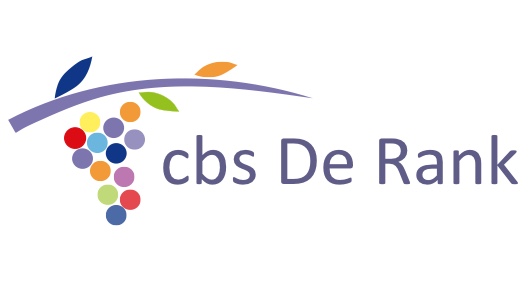 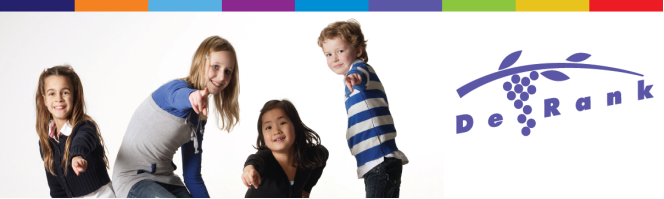 Schoolgids CBS De RankSchooljaar 2021 - 2022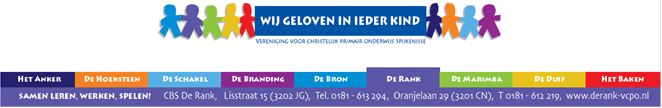 De basisschool: een stukje van je levenDe basisschool is een stukje van je leven.Zowel voor de kinderen als voor u.Jarenlang is er dezelfde weg naar school.In de loop van de jaren vertrouwt u uw kindzo’n 8.000 uur toe aan de zorg van de leerkrachtenvan de basisschool.Dit is een belangrijk deel van een kinderleven.Een basisschool kies je daarom met zorg.Deze gids is bedoeld voor oudersdie nu hun kinderen op onze school hebbenen voor ouders van toekomstige leerlingen.We hopen dat u onze gids met veel plezier zult lezen.Vanzelfsprekend bent u altijd van harte welkomvoor een toelichting.Namens het team van De Rank,Hélène SteffenDe wereld verandert in snel tempo en wordt steeds groter. Het jonge kind van nu is de wereldburger van de toekomst. De scholen van de Vereniging voor Christelijk Primair Onderwijs Spijkenisse willen samen met ouders ieder kind genoeg bagage meegeven om zichzelf te worden en om zijn eigen, zinvolle weg in het leven te vinden. Onze identiteit inspireert ons het leven te zien als een reis die er op gericht is om steeds meer mens te worden. Dat vormt de basis van ons onderwijs. We geloven in ieder kind en in elkaar. Ieder kind moet leren om zijn eigen weg te zoeken en te durven gaan. Maar dat hoeft hij nooit alleen te doen! Ieder kind krijgt bij  VCPO Spijkenisse de kans zich stapsgewijs op zijn eigen manier te ontwikkelen. Er bestaat immers geen kant en klare plattegrond of beste route die naar de eindbestemming leidt. We durven daarbij de gebaande paden te verlaten. Kinderen, ouders en collega’s krijgen ruimte en vertrouwen om creatieve, inspirerende oplossingen te bedenken en zichzelf zo te ontplooien. Want durven ontdekken, vragen stellen en antwoorden zoeken is de eerste stap om te leren en te groeien in ons onderwijs.VCPO Spijkenisse volgt en ondersteunt kinderen in de weg die zij in hun persoonlijke ontwikkeling bewandelen. Daarom is ons eerste antwoord altijd ja! We geven ieder kind een goede basiskennis in lezen, rekenen, schrijven en andere vakken. Onze basisuitrusting voor goed onderwijs bestaat uit de kennis, de kunde, het enthousiasme en de ervaring van elke leerkracht. We hebben hart voor ons vak enstimuleren kinderen om hun eigen talenten te ontwikkelen. Betrokkenheid, welbevinden en zelfvertrouwen zijn belangrijke pijlers van ons onderwijs. We zijn oprecht geïnteresseerd in kinderen, ouders en collega’s en werken vanuit persoonlijk leiderschap. We leren van elkaar, nemen onze verantwoordelijkheid, spreken elkaar aan en sturen bij waar dat nodig is. Zo zetten we ons samen actief in voor inspirerend, creatief onderwijs en een fijn leerklimaat voor kinderen, ouders én collega’s. Juist dat tilt ons onderwijs naar een hoger niveau.  We beseffen dat een kind op onze school belangrijke stappen zet naar zijn toekomst. De school is een veilige omgeving waarin iedereen kan en mag leren van de ander. Dat lukt alleen als het kind – met al zijn unieke eigenschappen – centraal staat. Vanuit iemands persoonlijke interesse vinden we altijd de weg naar kwalitatief goed onderwijs. We gaan samen op weg naar een mooie toekomst! We geloven in ieder kind en elkaar en willen dat niemand alleen op de wereld staat en dat iedereen zich bij VCPO Spijkenisse thuis voelt. Dat thuisgevoel is de beste basis om te ontdekken, te leren en te groeien. Op weg naar een mooie toekomst samen met CBS De Rank. Namens het bestuur,Maarten GroeneveldCentraal DirecteurDe Rank is een christelijke basisschool voor kinderen van vier tot en met twaalf jaar. De school is ontstaan uit een fusie tussen de voormalige Eben-Haëzerschool aan de Lisstraat (in de wijk Noord) en de voormalige Oranjeschool aan de Oranjelaan (in de wijk Centrum). Op beide locaties wordt aan groep 1 t/m 8 lesgegeven.De Rank is een school met een enthousiast team. De leerkrachten werken intensief samen om een doorgaande lijn binnen de school te houden. Het team van De Rank bestaat uit de directeur, twee locatieleiders, interne begeleiders, groepsleerkrachten, onderwijsondersteunend personeel,  een administratief medewerkster, een vakleerkracht voor bewegingsonderwijs.We vinden het belangrijk dat onze leerlingen met plezier naar school komen. Als kinderen het op De Rank naar hun zin hebben, krijgen ze  plezier in het leren en komen ze tot betere resultaten.Directie De dagelijkse leiding van De Rank ligt in handen van de directeur, Hélène Steffen en de twee locatieleiders, Roxanne Corzilius(Lisstraat) en  Patricia van Campen (Oranjelaan). Zij zijn de uitvoerders en bewakers van het verenigingsbeleid op het gebied van onderwijs, organisatie en personeel. In een aparte bijlage bij deze schoolgids staat wanneer de directie op welke locatie aanwezig is. Het teamGroepsleerkrachten zijn verantwoordelijk voor de leerlingen en het lesgeven in de groep. Daarnaast hebben groepsleerkrachten allerlei  organisatorische taken binnen de school. De Intern Begeleiders begeleiden het zorgsysteem binnen de school. De ICT-er begeleidt het computeronderwijs. De vakleerkracht geeft diverse groepen het vak bewegingsonderwijs. Onderwijsondersteunend personeel kan ingezet worden voor kinderen die rt nodig hebben en helpen leerkrachten met werkdruk verlagende activiteiten.Overige medewerkersDe School Maatschappelijk werkster is wisselend aanwezig op de beide locaties. Haar naam is Lisette Janse. U kunt bij onze maatschappelijk werkster terecht met al uw vragen of problemen. Stagiaires van de PABO en opleiding voor onderwijsassistenten kunnen voor een jaar worden geplaatst op onze school. Zij hebben geen eindverantwoording, deze ligt bij de begeleidende leerkracht.CBS De Rank, een christelijk basisschool.Op onze basisschool vinden we het belangrijk om de kinderen kennis te laten maken met het christelijke geloof. We vertellen de kinderen verhalen uit de bijbel, we praten over Bijbelse thema’s, zingen christelijke liedjes en aan het begin van de dag bidden we in de klas. Dit bepaalt onze normen en waarden van onze school.Het kleurt de manier waarop we met elkaar omgaan. Ook worden christelijke feesten zoals het kerstfeest en het paasfeest met elkaar gevierd.MissieDe volgende kernwaarden vormen daarbij de basis van ons handelen. Belangrijk voor onze school:Dat de kinderen de waarde die het Christelijk geloof voor mensen kan hebben leren ontdekken.Onze leerlingen leren rekening  houden met andere mensen en met anderen kunnen samenwerken, hen zo nodig willen helpen en verdraagzaam met verschillen tussen mensen om kunnen gaan. We vinden het belangrijk dat onze leerlingen zich als kritisch betrokken mensen ontwikkelen met respect voor bestaande normen. We willen dat onze leerlingen zich als zelfstandige mensen kunnen ontplooien. We vinden het belangrijk dat er een veilige sfeer op onze scholen heerst, zowel voor de leerlingen als voor het team. Een actieve bijdrage om deze veiligheid te bewerkstelligen wordt van iedereen binnen en van buiten de school verwacht. We vinden het belangrijk dat er tussen ouders en school een open relatie bestaat, gebaseerd op respect en betrokkenheid om met elkaar gedurende de jaren dat een leerling op onze school zit de zorg voor een zo optimaal mogelijke ontwikkeling van die leerling te delen.We houden rekening met individuele verschillen. Binnen het jaargroepensysteem volgen, begeleiden en motiveren wij de kinderen. We hebben als professioneel team een voorbeeldfunctie.SchoolklimaatWij streven naar een open, vertrouwde en veilige sfeer op onze school. Een dergelijk klimaat bevordert de persoonlijke ontplooiing van uw kind. Wij vinden het belangrijk dat de leerlingen naast het leren van de basisvakken ook contactuele vaardigheden ontwikkelen. Door de verschillende groepen met elkaar in contact te brengen, leren kinderen ook met kinderen van andere leeftijden om te gaan. Daardoor krijgen ze waardering en respect voor elkaar. We zijn alert op discriminatie en pesten. We werken vooral aan het voorkomen ervan, door met de leerlingen hierover te praten. Duidelijke regels, orde en regelmaat zorgen ervoor dat elk kind de ruimte en aandacht krijgt.Groepsgewijs onderwijsDoorgaans worden de groepen gevormd door kinderen van dezelfde leeftijd. Daarnaast bestaan er zogenaamde combinatiegroepen. Hierin zitten kinderen van verschillende leeftijden bij elkaar. In beide gevallen gaat het erom het onderwijs zo goed mogelijk af te stemmen op de ontwikkeling van het individuele kind. Bij het plaatsen van een leerling in een bepaalde groep stellen wij ons de volgende vragen: past de leerstof bij de capaciteiten van dit kind? Hoe zelfstandig is deze leerling? In welke groep krijgt dit kind de meeste ruimte zich te ontplooien?Ons motto: Samen leren door samen te spelen en samen te werken!Op De Rank vinden we het heel belangrijk als kinderen samen kunnen spelen en samen kunnen werken. Wij zijn van mening dat dit resulteert in samen kunnen leren. Het samen spelen staat natuurlijk centraal in onze kleutergroepen. We leren de kinderen hoe we met elkaar omgaan, hoe je elkaar kunt helpen en wat te doen als je samen ruzie krijgt. We bevorderen dit door de kinderen samen in hoeken te laten spelen, met elkaar in een groepje een werkje maken en natuurlijk het spelen in het speellokaal en buiten. Ook met de kinderen vanaf groep 3 staat dit samen werken centraal. De leerkracht geeft de uitleg en daarna gaan de kinderen het werk maken. De leerkracht vraagt of kinderen die extra hulp nodig hebben bij de instructietafel te komen om met de leerkracht naar het werk te kijken. De andere kinderen gaan in hun groepje aan de slag, overleggen vinden we meestal goed.Om de kinderen te leren wanneer dit wel of niet mag gebruiken we in alle klassen een verkeerslicht. Staat het licht op rood dan werkt iedereen alleen, je mag de kinderen en de juf niets vragen. Kiest de leerkracht voor oranje dan werkt hij of zij meestal met een groepje kinderen, de andere kinderen mogen nu even niets aan de juf of de meester vragen maar werken samen en vragen wat nodig is aan de kinderen in hun groepje. Natuurlijk kan het verkeerslicht ook op groen. Nu mag je iedereen om hulp vragen, de kinderen in jouw groepje maar ook de leerkracht.Samen met uDe Rank is een school waar ouders een belangrijke en stimulerende rol spelen. Opvoeding en onderwijs zien wij als gezamenlijke taken. Wij brengen u geregeld op de hoogte van de vorderingen van uw zoon of dochter. Maar u kunt ook op een actieve manier betrokken zijn bij uw schoolgaande kind. Verderop in deze gids leest u hoe.De inhoud van ons onderwijsTaal, (begrijpend) lezen en rekenen vormen de kern van ons onderwijs. Wij leggen de nadruk op die vakken omdat ze de basis vormen voor de verdere ontwikkeling van de leerlingen. De persoonlijke ontplooiing van leerlingen komt aan bod tijdens vakken als wereldoriëntatie en creatieve vorming. Op De Rank wordt hard gewerkt aan kwaliteitsverbetering. Er zijn interne begeleiders, er zijn studiedagen voor de leerkrachten en er wordt zo veel mogelijk gewerkt met moderne lesmethodes die voldoen aan de eisen van deze tijd.Het jonge kindHet onderwijs aan jonge kinderen neemt binnen onze school een belangrijke plaats in. In de onderbouw (groep 1 t/m 4) wordt de basis gelegd voor de verdere ontwikkeling van de kinderen. We besteden dan ook veel aandacht aan het onderwijs in deze leeftijdsgroep. Wij hebben op beide locaties drie kleutergroepen. Ook in de komende jaren zullen we veel aandacht blijven besteden aan het onderwijs in de onderbouwgroepen. Zo wordt er voortdurend gezocht naar geschikte ontwikkelingsmaterialen en leerkrachten worden nageschoold om hun 'vakmanschap' te vergroten. Natuurlijk zijn deze activiteiten gekoppeld aan het totale onderwijs binnen de school.In de klas bij groep 1 en 2De schooldag van de kleuters begint en eindigt in de kring. Dit schept een sfeer waarin kinderen op een leuke en gezellige manier kunnen spelen en werken. Vanuit de kring vinden activiteiten plaats die zoveel mogelijk worden aangepast aan de ontwikkeling van de individuele kleuter. We maken muziek, werken graag met prentenboeken, luisteren naar een verhaal, kijken schooltelevisie of werken met expressiemateriaal. In groep1 en 2 beginnen we op een speelse manier met voorbereidende reken-, schrijf-, en leeswerkjes. Halverwege groep 2 wordt met u besproken of uw kind toe is aan groep 3. Aan het einde van het schooljaar krijgt uw kind een verzameling van gemaakt werk mee. Bij elk thema wordt er in het tekenschrift een tekening gemaakt. Zo kunt u zien hoe uw kleuter zich heeft ontwikkeld. Een aardige herinnering voor later!Daarnaast wordt aandacht besteed aan natuur en milieu, zelfredzaamheid (hygiëne en verkeer) en godsdienstige vorming. We werken volgens de basisontwikkeling d.w.z. dat we aansluiten bij de belangstelling en de mogelijkheden van ieder kind en met allerlei betekenisvolle activiteiten de ontwikkeling van het kind stimuleren. In de hoeken komen d.m.v. thema’s allerlei activiteiten aan de orde zoals, schrijfactiviteiten, reken- en wiskundeactiviteiten, spelactiviteiten, gespreksactiviteiten en onderzoeksactiviteiten.Er is ook tijd voor actie. Bewegen doen we in het speellokaal met behulp van spelletjes, klim- en klautertoestellen en klein gymnastiekmateriaal. Dit legt de basis om straks te leren lezen, schrijven en rekenen. Net als bij een spel is het voor die vaardigheden namelijk nodig dat je goed waarneemt, een opdracht onthoudt en zowel met anderen als zelfstandig kunt werken. Vrij buiten spelen hoort er natuurlijk ook bij. Er zijn karren, klein spelmateriaal en een zandbak, kortom alles om je buiten te vermaken en met elkaar te spelen.De kinderen worden door middel van een observatiesysteem gevolgd, genaamd BOSOS. Hierbij wordt elk kind op vaste tijdstippen geobserveerd en de ontwikkeling van dat moment in kaart gebracht. We gebruiken deze gegevens ook voor het maken van een rapport.In de klas bij groep 3 tot en met groep 8:GodsdienstIn alle groepen starten we dag met een dagopening. Deze start bestaat uit verschillende onderdelen. Dit kan een verhaal uit de bijbel zijn, maar ook een spiegelverhaal, een lied, een gedicht of een gesprek met de kinderen. We openen en sluiten de dag af met een gebed.Lezen met plezierIn groep 3 wordt een start gemaakt met leren lezen. Door hardop te oefenen leren de kinderen “technisch lezen” met behulp van de methode Lijn 3. Het technische lezen wordt in de groepen 4 t/m 8 voortgezet met het “Karakter”, waarbij kinderen op hun eigen niveau het lezen verder ontwikkelen. Daarnaast wordt ook het begrijpend lezen erg belangrijk. Een vak wat ook iedere week op het rooster staat.Naast het leren lezen proberen we de kinderen plezier in het lezen te laten krijgen en houden. Hiervoor grijpen we de jaarlijkse kinderboekweek aan en in diverse groepen zijn er boekbesprekingen.Leesbaar schrijven.Met behulp van de methode “Pennenstreken” ontwikkelen onze leerlingen hun fijne motoriek en leren ze met een ‘Stabilo- pen’ om de letters aan elkaar te schrijven. In de hoogste leerjaren leren we de kinderen om hun eigen handschrift verder te ontwikkelen.Rekenen in de praktijkWe gebruiken voor ons rekenonderwijs de nieuwe methode “Pluspunt”. Dit is een zgn. realistische rekenmethode. Dat wil zeggen dat kinderen vanuit de dagelijkse praktijk leren rekenen. Vanuit herkenbare situaties maken ze kennis met wiskundige begrippen en leren ze verschillende vaardigheden op rekengebied. Deze methode biedt ruimte voor een individuele benadering. Voor leerlingen die het moeilijk vinden zijn er herhalingsoefeningen. Kinderen die het rekenen makkelijk afgaat, krijgen verdiepingslessen. Zo wordt weliswaar met de hele klas gerekend, maar op verschillende niveaus. Vanaf groep 6 zijn de kinderen in drie niveaugroepen ingedeeld.In de groepen 7 en 8 werken de kinderen met een Chromebooks bij het vak rekenen.Taal- en spellingsonderwijsHet taalonderwijs omvat veel facetten. Spelen met taal, teksten leren schrijven, spreekbeurten houden, leren ontleden, leren wat woorden betekenen, luisteren naar taal, enzovoort. Het onderdeel woordenschat vinden we heel belangrijk. Teksten begrijpen lukt beter als je van veel woorden de betekenis kent. Daarom werkt onze school met een zeer uitgebreide methode, namelijk “Staaltaal”. Natuurlijk is het op de juiste manier spellen van woorden hierbij erg belangrijk. We hebben ook hier gekozen voor een speciale methode voor spelling: de methode ‘Staal’. We boeken goede resultaten met deze methode. Centraal staan de spellingsregels die de kinderen uit hun hoofd gaan leren en het toepassen van de regels. Iedere dag besteden we aandacht aan spelling, ieder dag een dictee.Begrijpend en studerend lezenOm teksten en verhalen goed te kunnen begrijpen moeten kinderen bepaalde vaardigheden ontwikkelen. Of het nu gaat om de betekenis van een verhaaltjessom in de rekenles of het kunnen samenvatten van een tekst. We noemen dit begrijpend lezen. We gebruiken hierbij de methode “Nieuwsbegrip”. Iedere week krijgen wij een actuele tekst aangeleverd met daarbij behorende opdrachten. We proberen hiermee zoveel mogelijk aan te sluiten op de belevingswereld van de kinderen. Naast deze basistekst werken we iedere week ook nog aan een andere tekst, dit kan een gedicht, een krantenartikel etc. zijn. In de bovenbouw leren we kinderen een samenvatting te maken of een mind map.Naast de lessen vanuit deze methode werken wij ook met Close Reading, dit is een manier om met begrijpend lezen aan de gang te slag te gaan. Kinderen leren hierbij meer over achtergronden van de tekst, wat heeft de schrijver bedoelt, voor wie is de tekst geschreven?English: Take it easyIn groep 7 en 8 krijgen de kinderen Engels. Dit jaar starten we met een nieuwe methode. We gebruiken bij de lessen het digibord, bij veel oefeningen is gebruik gemaakt van native speaking co-teachers. Een goede voorbereiding voor het vak Engels op de middelbare school.WereldoriëntatieWe werken met een nieuwe methode  voor de vakken aardrijkskunde, geschiedenis, natuur en techniek.De lesmethodes van Blink Wereld voor wereldoriëntatie levert actuele lessen  waarbij leerlingen zelf gaan ontdekken en onderzoeken. Zij vergroten actief hun kennis van de wereld. We werken per vak aan thema’s waarbij de kinderen ruimte krijgen voor eigen onderzoek. Een mooie methode waarbij we materiaal gebruiken via het digibord en lesboeken. VerkeerDe kinderen werken uit werkboekjes van Veilig Verkeer Nederland. Zo verwerken kinderen steeds weer actuele informatie. In groep 7 doen alle kinderen mee aan het theoretisch- en praktijkexamen voor verkeer.Creatieve talentenTekenen, muziek en handvaardigheid vormen de creatieve vakken. Plezier staat voorop. Deze vakken brengen evenwicht tussen inspanning en ontspanning in het lesprogramma.In bewegingVanaf groep 3 krijgen alle leerlingen  gymles in de gymzaal. Dit kan verdeeld zijn in twee lessen per week maar kan ook een blokuur zijn. De lessen worden gegeven door de eigen leerkracht of door de vakleerkracht.De computer in de klasNet als thuis is de computer op school niet weg te denken. Het aantal computers en chroombooks breidt zich nog steeds uit en voor alle groepen zijn er programma’s beschikbaar. De kinderen krijgen per week een aantal opdrachten/lessen die zij met de Chromebooks gaan maken. Bij de kleuters worden tablets gebruikt.De leerkrachten van De Rank houden de vorderingen van de leerlingen goed bij. We doen dit op verschillende manieren. We beoordelen reken- en taaltoetsen, schrijven, werkstukken, repetities, spreekbeurten en boekbesprekingen. We letten op werkhouding en gedrag. Zo kunnen we per groep en per leerling vaststellen hoe de ontwikkeling van de kinderen verloopt. We zien of de leerstof goed wordt verwerkt of dat we onze manier van lesgeven of het tempo moeten bijstellen. We merken bovendien bijtijds of leerlingen extra aandacht of ondersteuning nodig hebben. Indien nodig schakelt de leerkracht de Interne Begeleider in .Rapport De kinderen krijgen twee rapporten per schooljaar. In de groepen 1 en 2 krijgen de kinderen bij een bepaalde leeftijd een rapport. Deze is gekoppeld aan een afgenomen observatie door de leerkracht. In de groepen 3 t/m 8 leest u naast de behaalde resultaten van de methode gebonden toetsen ook de resultaten van de citotoetsen.LeerlingvolgsysteemAlle kinderen worden door middel van ons leerlingvolgsysteem regelmatig geobserveerd en getoetst. Wij werken in de groep 1 en 2  met BOSOS. Hierbij wordt van de kinderen op een aantal vaste tijdstippen een observatielijst ingevuld door de leerkracht. De ingevulde observatielijst zal met de ouders besproken worden, zodat u goed op de hoogte blijft over de ontwikkeling die uw kind op school doormaakt. Leerproblemen bespreken we in de zgn. leerlingbespreking binnen het team en met u als ouder. Ook als het kind meer aankan dan hetgeen wordt aangeboden in de klas, houden wij hier zo veel mogelijk rekening mee.In groep 1 en 2 werken we aan de leervoorwaarden om naar groep 3 te gaan. Emotionele ontwikkeling en werkhouding spelen daarbij ook een belangrijke rol. De school neemt uiteindelijk na overleg met u, het besluit.In de groepen 3 t/m 7 worden twee keer per jaar screeningsweken gehouden. Wij gebruiken hiervoor CITO-toetsen. De onderdelen lezen, begrijpend lezen, spelling en rekenen worden dan bij alle kinderen onderzocht. De uitslag van deze toetsen geven ons een duidelijk, methode-onafhankelijk beeld van het niveau van het kind. De CITO-toets werkt met een I tot en met V score:Dankzij deze scores kunnen wij, indien nodig, het onderwijs aanpassen aan de behoefte van uw kind. De score kunt u in het rapport lezen.Daarnaast wordt de observatie die bij de kleuters is gestart nu ook doorgezet vanaf groep 3. Op die manier krijgen we de kinderen ook sociaal/emotioneel steeds beter in kaart. In de middenbouw en bovenbouw gebruiken we hiervoor het programma Zien. Regels en afspraken in de klasIeder schooljaar gaan we in de eerste weken extra werken aan de thema’s betrokkenheid en welbevinden. Kinderen moeten zich prettig voelen in de klas, dan pas komen zij tot leren. Betrokkenheid heb je nodig om echt bij de les te zijn en te blijven. Toch is het soms ook nodig om aan te geven dat we bepaald gedrag van een kind niet kunnen accepteren.We hanteren hierbij het zogenaamde time-out plan. We vinden het belangrijk om met alle kinderen op dezelfde manier met dit soort regels om te gaan. Kinderen staan bij ons niet op de gang als ze niet luisteren naar de leerkracht omdat we het belangrijk vinden dat er altijd zicht is op de kinderen. Maar veel belangrijker vinden we op De Rank om kinderen aan te leren hoe zij zich kunnen gedragen, hoe ga je om met elkaar, welke normen en waarden vinden we op onze school belangrijk. Daarom is er gekozen voor een methode. Iedere week geven we lessen uit de methode De Vreedzame School.De Vreedzame schoolBij de methode Vreedzame school krijgen de kinderen per schooljaar 6 thema’s aangeboden. Ieder jaar geven we deze lessen, in iedere groep wordt op hetzelfde moment hetzelfde thema behandeld. Per groep zijn de lessen aangepast op het niveau van de kinderen.
In blok 1 (We horen bij elkaar) staan de lessen in het teken van groepsvorming en het creëren van een positief klimaat in de klas. Samen met de leerlingen maken we afspraken over hoe we met elkaar omgaan in de klas. Leerlingen bedenken zelf taken en verantwoordelijkheden.In blok 2 (We lossen conflicten zelf op) leren de leerlingen het begrip ‘conflict’ en krijgen ze zicht op hoe je kunt reageren op een conflict. Na dit blok verwachten we van de leerlingen dat ze zelf, met behulp van een heel eenvoudig stappenplan, hun conflicten zelf oplossen.Blok 3 (We hebben oor voor elkaar) besteedt aandacht aan communicatie. Goede communicatie is de sleutel tot het oplossen en voorkomen van conflicten. In dit blok besteden we o.a. aandacht aan de rol van misverstanden, het je kunnen verplaatsen en inleven in een ander, actief luisteren en samenvatten.In blok 4 (We hebben hart voor elkaar) staan gevoelens centraal. In dit blok worden onder andere twee belangrijke vaardigheden voor conflictoplossing geleerd: je eigen gevoelens herkennen en erover kunnen vertellen, en het erkennen en accepteren van de gevoelens van een ander.Blok 5 (We dragen allemaal een steentje bij) daarna staat leerling participatie centraal; het leveren van een bijdrage aan de groep. Kinderen leren om probleempjes met elkaar op te lossen of elkaar erbij te helpen.Blok 6 (We zijn allemaal anders) stelt het open staan voor verschillen centraal. Kinderen onderzoek overeenkomsten en verschillen in hun familie, klas, school, omgeving van de school en de wereld.De les begint met een 'binnenkomer': een korte, speelse activiteit, het signaal dat er nu op een minder cognitieve manier gewerkt wordt dan meestal het geval is. Samen met de leerlingen wordt daarna de agenda (het overzicht van de les) en het doel van de les doorgenomen: wat gaan we leren? Daarna volgen activiteiten rond het thema van de les in zeer gevarieerde werkvormen. Na deze leskern wordt de leerlingen in de evaluatie (‘wat hebben we geleerd?’) gevraagd hun mening over de les te geven, en wordt teruggegrepen op het doel van de les. De les wordt afgesloten met een 'afsluiter' (opnieuw een korte, speelse activiteit).Extra zorg Kinderen ontwikkelen zich van nature en willen steeds iets nieuws leren. Op school stimuleren wij de kinderen en dagen ze daartoe uit. Als deze ontwikkeling anders verloopt, bieden we extra hulpmateriaal of oefenstof. Wie heel goed kan leren krijgt extra opdrachten. De Rank beschikt over goede faciliteiten om die extra zorg te geven. Onze school heeft intern begeleiders die speciaal opgeleid zijn om de leerkracht te ondersteunen. De onderwijsassistenten kunnen ingezet worden om extra oefeningen met de leerling te doen. In de meeste gevallen heeft dit succes. Er bestaan echter ook leerproblemen die hardnekkiger van aard zijn. Om te achterhalen wat er aan de hand is kunnen wij in overleg met u, onze schoolbegeleider inschakelen. Deze externe begeleider onderzoekt of observeert het kind en geeft aan welke stappen nodig zijn voor een goede ondersteuning.Samenwerkingsverband Kindkracht voor een betere ondersteuning     van  leerlingen.Op iedere basisschool zijn er kinderen met specifieke onderwijsbehoeften.                                           Zo ook op onze school. We willen alle leerlingen zo veel mogelijk binnen de groep op onze eigen school begeleiden en ondersteunen. Om deze reden werken we samen met andere scholen en met externe deskundigen in onze eigen woonplaats en in de regio. We hebben immers niet alle kennis zelf in huis. Om dit goed te organiseren, is met andere scholen voor primair onderwijs op Voorne Putten Rozenburg het Samenwerkingsverband “Kindkracht” opgericht. Binnen het samenwerkingsverband werken bijna 70 scholen samen aan verbetering van de ondersteuning aan leerlingen. Deze scholen zijn niet alleen de reguliere basisscholen, maar ook de scholen voor speciaal (basis)onderwijs. Voor iedere leerling met specifieke onderwijsbehoeften is er volgens ons een goede oplossing te vinden. 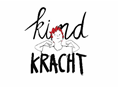 Scholen kunnen binnen hun interne structuur met het schoolondersteuningsteam al veel voor kinderen betekenen. Ze kunnen met hun hulpvraag een beroep doen op het samenwerkingsverband Kindkracht en/of op het Centrum voor Jeugd en Gezin die de benodigde expertise voor school en gezin kunnen leveren. Is er nieuw perspectief noodzakelijk op de eigen school, is er een andere basisschool in de buurt nodig of een school voor speciaal (basis)onderwijs, dan kan er een HIA-traject worden gestart (Handelingsgericht Integraal Arrangeren).Een trajectbegeleider namens het samenwerkingsverband leidt het traject samen met ouders, school en externen om voor het kind het best passende arrangement te realiseren. Voor meer informatie over HIA zijn brochures beschikbaar op school. De website van samenwerkingsverband Kindkracht kunt u zeer binnenkort raadplegen voor meer informatie.Passend onderwijs“Weer samen naar school” is een gezamenlijk initiatief van overheid en onderwijsinstellingen. Het wil voorkomen dat leerlingen met leerproblemen te gemakkelijk naar een speciale school worden verwezen. Reguliere basisscholen zoals De Rank worden daarom toegerust met meer mogelijkheden om leerproblemen en leerachterstanden op te vangen. Met andere woorden, “zorg op maat” te geven. Het leerlingvolgsysteem en de aanwezigheid van intern begeleiders zijn daar voorbeelden van. De vraag die altijd moet worden gesteld is: wat kunnen wij deze kinderen bieden? Het is duidelijk dat ook de basisschool zijn grenzen heeft.We proberen altijd te handelen in het belang van het kind. Soms gebeurt het dat wij vanuit de school voor speciaal basisonderwijs of instellingen zoals Auris ambulante begeleiding en ondersteuning krijgen.Komt zitten blijven dan niet meer voor?Af en toe komen we tot de conclusie, dat alle extra inzet onvoldoende effect heeft. Soms nemen we dan met de ouders het besluit om een leerjaar over te doen. Dit gebeurt vooral als een kind op veel punten, vaak ook op sociaal en emotioneel gebied, achterblijft bij de meeste klasgenootjes. Doel van het zittenblijven is dat het kind daarna de school gewoon kan afmaken. We hebben dit duidelijk beschreven in het protocol: Doublure.Mijn kind heeft uitdaging nodig.Als wij zien dat uw kind meer aan kan, krijgt uw kind verrijkingsstof. Er is hier   genoeg materiaal op school voor aanwezig. Onze nieuwe lesmethodes leveren per vak ook een lijn voor verrijking. Het ene kind kan verrijking nodig hebben voor rekenen, een ander bij spelling. Sinds een aantal jaren werken we op donderdag met een Projectgroep. De kinderen die meer uitdaging nodig hebben werken met elkaar aan projecten. Zij kunnen een vreemde taal leren, hierbij staat leren leren en onderzoeken centraal.CBS De Rank is aangesloten op het SISA signaleringssysteem	     Het SISA-signaleringssysteem zorgt er voor dat jongeren in de Stadsregio Rotterdam die hulp nodig hebben worden gemeld in een  computersysteem. Soms ondervindt een kind problemen tijdens het opgroeien. Om het kind en 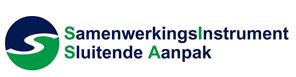 zijn of haar ouders daarbij te helpen kan het gebeuren dat er meerdere instanties tegelijkertijd hulp bieden. Dan is het belangrijk dat de hulpverleners dat van elkaar weten. Zo kunnen organisaties samen ervoor zorgen dat de ouders of verzorgers de juiste begeleiding en hulp krijgen. Hierdoor kan hun samenwerking met elkaar beter verlopen zodat ze de juiste resultaten behalen. Het SISA-signaleringssysteem houdt bij of meerdere instanties hulp bieden aan hetzelfde kind. Wat betekent SISA voor u? Voor u als ouder of verzorger verandert er helemaal niets, u blijft gewoon contact houden met de instantie(s) waar u bekend bent. SISA zorgt er alleen voor dat die instanties beter met elkaar samenwerken zodat u verzekerd bent van de beste hulp. Wat belangrijk is om te weten is dat in SISA alleen is opgenomen dat u bekend bent bij een organisatie, maar niet waarom. Privacy in SISA Het signaleringssysteem is goed beveiligd. Dit moet volgens de Wet  Bescherming Persoonsgegevens. SISA heeft ook een privacyreglement dus met de gegevens van de jongeren wordt zeer zorgvuldig omgegaan. Wie doen er mee? SISA is de schakel tussen een groot aantal partners op het gebied van Werk en Inkomen, Welzijn, Zorg, Politie/Justitie en Onderwijs. Wilt u weten welke diensten en organisaties op dit moment signalen leveren aan SISA? Kijk dan op www.sisa.rotterdam.nl  De Rank langs de meetlat Met de kwaliteit van onderwijs worden vaak de resultaten bedoeld. Hoe meer kinderen er naar HAVO en VWO gaan, hoe beter de school. Zo werkt het niet helemaal op school. We zijn er wel trots op dat we door de inspectie met een voldoende zijn beoordeeld. Natuurlijk willen we wel uit de kinderen halen wat er in zit en stellen we doelen. Begeleiding bij de persoonlijke ontwikkeling van kinderen vinden wij ook belangrijk. Hierbij houden we er rekening mee dat ieder kind uniek is en zijn eigen mogelijkheden heeft. VorderingenBij de lesmethoden die wij hanteren, horen toetsen die de vorderingen meten. Voorbeelden van toetsen zijn rekentoetsen, taaltoetsen, dictees en leestoetsen. Daarnaast nemen we ook CITO toetsen af in januari en in juni. Resultaten van ons onderwijsIn de samenleving is steeds meer aandacht voor de opbrengst van het onderwijs. Ouders informeren steeds vaker hoe de resultaten bij ons op school zijn. Om hier een beeld van te krijgen is het voor alle scholen verplicht om een eindtoets af te nemen. Wij hebben op school voor de IEP toets gekozen. Deze wordt in groep 8, in april afgenomen. Onder het kopje: naar het voortgezet onderwijs kunt u hier meer over lezen.We kunnen u melden dat we al een aantal jaren achter elkaar de scoren boven de verwachting. Naar het voortgezet onderwijs Onze school wilt u in groep 8 zorgvuldig adviseren welk type vervolgonderwijs voor uw kind het meest geschikt is. Daarom is het belangrijk niet alleen te kijken naar de schoolvorderingen, maar ook andere factoren, zoals de intelligentie en de sociaal emotionele ontwikkeling. Natuurlijk heeft de school daar, gedurende de schooltijd van uw kind, een beeld van opgebouwd. We gebruiken ons leerlingvolgsysteem waarin behaalde resultaten van de kinderen keurig worden bijgehouden. Echter, het is ook belangrijk (en verplicht) een extern onderzoek te laten plaatsvinden. In het eerste kwartaal van groep 8 wordt bij alle kinderen de Drempeltoets afgenomen. De vakken rekenen, lezen, begrijpend lezen en spellen komen aan de orde.De NIO (Nederlandse Intelligentietest voor Onderwijsniveau) en de NPV-j (schoolvragenlijst) wordt alleen afgenomen wanneer wij denken dat uw kind in aanmerking komt voor leerwegondersteuning in het middelbare onderwijs of wanneer er grote twijfel is. Deze toets levert inzicht op de capaciteiten en de schoolbeleving van het kind.In november geven wij u als school een voorlopig advies, we praten met elkaar welk schoolniveau past bij uw kind. Later in het schooljaar volgt een definitief advies. Op de voorlichtingsavond in groep 8 wordt u uitgebreid geïnformeerd over de advisering.De scholen in het voortgezet onderwijs verzorgen ook voorlichtingsavonden. Op De Rank kunt u van de verschillende scholen brochures vinden. Ook gaan wij met de klas bij diverse scholen op bezoek. Voor ouders en hun kinderen worden open dagen georganiseerd. Wij adviseren u om deze open dagen met uw kinderen te bezoeken.IEP toetsHet is voor de basisscholen verplicht om een eindtoets af te nemen. Het gaat dan om een toets die afgenomen wordt in april. De inspectie heeft hierom gevraagd omdat zij graag willen zien hoe uw kind zich in de laatste periode op de basisschool ontwikkelt.De nieuwe toets zal ook een advies richting middelbaar onderwijs geven maar deze zal niet gebruikt worden omdat de kinderen in onze omgeving al voor half maart opgegeven moeten zijn. Slechts in enkele uitzonderlijke situaties kunnen we nog een keer met elkaar om de tafel. De kinderen maken deze toets half april. Natuurlijk krijgt u later ook de uitslag van de gemaakte toets. We maken met de kinderen vooraf een oefenboekje zodat zij een idee krijgen van deze toets. KwaliteitsbeleidOp de Rank zijn we bezig met kwaliteitsbeleid met als doel te bekijken in hoeverre we met de onderwijsleerprocessen de resultaten boeken die we beogen. Onder ouders en personeel en oudste kinderen worden regelmatig enquêtes afgenomen. Mede door deze enquêtes kunnen wij de opbrengsten en de inrichting van het onderwijsleerproces vaststellen, bewaken, verbeteren en waarborgen. Ook de komende jaren zullen de verschillende doelgroepen weer gevraagd worden om een enquête in te vullen. Op deze manier blijven wij op de hoogte van wat ouders, kinderen en leerkrachten als goede punten van De Rank zien en welke punten wij met elkaar nog kunnen verbeteren.Als team van De Rank hechten wij grote waarde aan het contact met u: de ouders en/of de verzorgers. Een goede relatie tussen thuis en school is belangrijk voor de optimale ontwikkeling van uw zoon of dochter. Wij proberen u daarom zo goed mogelijk te informeren over het wel en wee van uw kind op onze school. Daarnaast houden wij u op de hoogte van gebeurtenissen en activiteiten binnen en buiten de school.Ouder-vertel-gesprek  Aan het begin van het schooljaar is er in alle groepen een ouder-vertel-gesprek. Tijdens dit gesprek wil de leerkracht van u als ouders horen hoe we het beste met uw kind rekening kunnen houden op school. U krijgt na afloop van dit gesprek een boekje mee naar huis met allerlei informatie over het schooljaar. 10 minuten gesprekkenIn het schooljaar wordt u drie keer uitgenodigd voor een gesprek met de leerkracht. Tijdens dit gesprek spreekt u over de vorderingen die uw kind heeft gemaakt, het gedrag en kunnen uw vragen beantwoord worden. De gesprekken zijn in november, februari/maart en net voor de zomervakantie. Bij de kleuters is het gesprek gekoppeld aan de leeftijd van het kind.Social schools Onze app van Social Schools is inmiddels niet meer weg te denken. Het is heel belangrijk dat u zich aanmeldt bij Social Schools, in het informatieboekje leest u hoe dit kan. U ontvangt alle belangrijke berichten maar ook leuke foto’s. Via social schools kunt u ook contact hebben met de leerkracht. U kunt de leerkracht een berichtje sturen. Wilt u daarbij wel opletten dat we dit onder schooltijd niet lezen. We beantwoorden op werkdagen en onder werktijd.Een gesprek tussendoorHeeft u behoefte aan een gesprekje met de leerkracht buiten de tien-minuten-gesprekken om, dan maken we daar altijd ruimte voor na schooltijd. Wij vinden het fijn als u van tevoren een afspraak maakt. Met vragen kunt u ook altijd bij de directie van de school terecht.De MedezeggenschapsraadDe Medezeggenschapsraad (MR) bestaat uit drie personeelsleden en drie ouders. De ouders worden gekozen voor een periode van drie jaar. De MR vergadert vier tot vijf keer per jaar. De raad komt op voor de belangen van alle ouders, kinderen en medewerkers van De Rank.De vergaderingen zijn openbaar en worden in de weekbrief kenbaar gemaakt. Van de vergaderingen zullen verslagen worden gemaakt die voor alle belangstellenden beschikbaar zijn. Sinds enkele jaren is er ook een Gemeenschappelijke Medezeggenschapsraad (GMR) actief. Deze raad bestaat uit een vertegenwoordiging van de medezeggenschapsraden van de negen scholen binnen de Vereniging. Daar waar de MR zich bezig houdt met de specifieke zaken binnen hun school, heeft de GMR vooral te maken met bestuurlijke onderwerpen die alle scholen aangaan. De MR kan haar taak alleen goed uitvoeren als zij ondersteuning krijgt van ouders. Dus heeft u suggesties, wensen of vragen? Schroom niet bij de MR aan te kloppen.De medezeggenschapsraad heeft deze schoolgids goedgekeurd. Deze schoolgids wordt uitgereikt aan alle nieuwe leerlingen en belangstellenden. Daarnaast ontvangt elke leerling een schoolgids als deze inhoudelijk vernieuwd is. Opmerkingen en suggesties over deze schoolgids zijn van harte welkom. Op de internetsite van de school kunt u de inhoud van deze schoolgids ook terugvinden. www.derank-vcpo.nl Voor de namen en adressen van de MR leden verwijzen wij naar de bijlage.ActiviteitencommissieOp De Rank is een grote groep ouders die zeer actief meehelpt met de door school georganiseerde activiteiten. Voorbeelden van hand- en spandiensten zijn de organisatie van de jaarlijkse rommelmarkt, het sinterklaasfeest, de kerstviering, de paasviering en de slotdag. Voor de namen van de AOC-leden verwijzen we naar de bijlage. AOC staat voor Actieve Ouder Commissie.OuderhulpMisschien vindt u het leuk om actief betrokken te zijn bij het schoolgaande leven van uw kind. Er zijn mogelijkheden genoeg. Voor de organisatie van evenementen is de hulp van u als ouder onmisbaar. Jaarlijks zijn ouders betrokken bij sportactiviteiten, crea-middagen, excursies, lezen, computeren, enz. Er worden afspraken gemaakt met ouders die helpen over wat er van ze verwacht wordt binnen de school. Zo hechten wij grote waarde aan het vertrouwelijk om kunnen gaan met informatie waarmee helpende ouders in aanraking kunnen komen.SponsoringOm diverse activiteiten te kunnen bekostigen, maken we als school ook gebruik van sponsoring. U kunt daarbij denken aan advertenties in de schoolkrant, het sponsoren van feesten, uitstapjes, maar ook het ondersteunen door bedrijven voor de aanschaf van computerapparatuur. Wij willen op een verantwoorde en zorgvuldige manier omgaan met sponsoring. Als uitgangspunt nemen we de afspraken zoals die landelijk zijn gemaakt met de diverse organisaties. Deze afspraken zijn neergelegd in een zogenaamd convenant.De afspraken luiden als volgt:Sponsoring moet verenigbaar zijn met de pedagogische en onderwijskundige doelstellingen van de school.Er mag geen schade worden berokkend aan de lichamelijke en geestelijke gesteldheid van de leerlingen. Sponsoring mag niet de geloofwaardigheid, betrouwbaarheid en onafhankelijkheid van het onderwijs aantasten.Sponsoring mag niet de inhoud en de continuïteit van het onderwijs beïnvloeden.(Een exemplaar van het convenant over sponsoring is op school ter inzage aanwezig.)Als u klachten heeft…Overal waar gewerkt wordt ontstaan wel eens misverstanden of worden er fouten gemaakt, dus ook op onze scholen. Die misverstanden of fouten moeten natuurlijk wel uitgepraat en opgelost worden. Als ouder richt u zich in eerste instantie tot de leerkracht van uw kind en/of andere direct betrokkene om over zaken waar u zich niet in kunt vinden te overleggen. Ons streven is dat elke leerkracht u en/of uw kind altijd serieus neemt en goed naar u en/of uw kind luistert en samen met u en/of uw kind naar de best mogelijke oplossing zoekt. Mocht u het gevoel krijgen dat u  er niet uitkomt met de leerkracht, dan kunt u de zaak bespreken met de directie of de interncontactpersoon van de school. De contactpersoon luistert naar u, geeft informatie over mogelijke vervolgstappen en brengt u eventueel in contact met de externe vertrouwenspersoon voor verdere begeleiding in de klachtprocedure. U kunt de externe vertrouwenspersoon zien als een objectieve deskundige van buiten de school. De externe vertrouwenspersoon begeleidt u bij het wegnemen van uw klacht. Mocht de kwestie na overleg voor u alsnog niet op een bevredigende wijze zijn opgelost, dan kunt u uw klacht neerleggen bij de bestuurder van de VCPO Spijkenisse. Op grond van de klachtenregeling staat het u ook vrij direct een klacht in te dienen bij de Landelijke Klachtencommissie Onderwijs (LKC), waarbij de VCPO Spijkenisse is aangesloten. Het beleid van de LKC is er evenwel op gericht dat klachten zoveel mogelijk binnen de (school)organisatie zelf worden opgelost. In het kader van dit beleid verwijst de LKC zaken die nog niet voldoende binnen de organisatie zelf zijn behandeld, naar de organisatie terug teneinde te bewerkstelligen dat binnen de organisatie alle wegen worden bewandeld om tot oplossing van de klacht te komen. Kan de klacht niet naar tevredenheid worden opgelost, dan neemt de LKC de klacht uiteraard in behandeling. Gelet op het beleid van de commissie geven wij u dringend in overweging een klacht in eerste instantie op te lossen op schoolniveau en - indien dit niet leidt tot een voor u bevredigende uitkomst - de zaak voor te leggen aan de bestuurder van de VCPO Spijkenisse. Intern contactpersonen: Marion van Putten, Mirjam Stewart en Lisanne Olierhoek.Het adres van de bestuurder van VCPO Spijkenisse is: De heer M. Groeneveld
Anne Frankstraat 26
3207 GA Spijkenisse
T: 0181-629298
E: mgroeneveld@vcpo-spijkenisse.nlBij klachten over seksueel geweld of seksuele intimidatie verzoeken we u direct de directeur van de school of de bestuurder van VCPO Spijkenisse hiervan in kennis te stellen. Ook kunt u direct contact opnemen met de vertrouwensinspecteur (Inspectie van het Onderwijs), T: 0900-1113111. Externe vertrouwenspersoon
Als u van mening bent dat uw klacht onvoldoende serieus wordt genomen, kunt u altijd contact opnemen met de externe vertrouwenspersoon van de VCPO Spijkenisse.
De taak van de externe vertrouwenspersoon is na te gaan of de klacht opgelost kan worden door bemiddeling of dat er aanleiding is tot het indienen van een klacht. Desgewenst begeleidt de externe vertrouwenspersoon u bij de verder procedure.
De heer J. Meijboom  en mevrouw E. Rietveld zijn de externe vertrouwenspersonen van VCPO Spijkenisse. Zij zijn bereikbaar op T: 010-4071599 of E: evp@cedgroep.nl . Mocht u toch meteen een officiële klacht willen indienen, dan kunt u contact opnemen met de Landelijke Klachtencommissie onderwijs (LKC) ondergebracht bij Onderwijsgeschillen. Het adres van Onderwijsgeschillen is:Postbus 85191
3508 AD Utrecht 
T: 030-2809590
E: info@onderwijsgeschillen.nl De Rank is een school die in principe openstaat voor alle ouders en leerlingen. Er zijn dan ook geen speciale regels voor de toelating op onze school. Zo is toelating bijvoorbeeld niet afhankelijk van een geldelijke bijdrage van de ouders/verzorgers. Het is echter wel zo dat als een kind wordt aangemeld op De Rank, er in overleg met de ouders zal worden bekeken of onze school wel de juiste plaats zal zijn voor het kind. Verder is De Rank een school, die werkt vanuit een duidelijke christelijke identiteit. Deze identiteit komt tot uiting in de waarden en normen van onze school. Het kleurt de manier waarop we met elkaar omgaan. Wij vinden het dan ook belangrijk dat alle ouders en leerlingen op school deze uitgangspunten respecteren. Bij de toelating zal dit nadrukkelijk kenbaar worden gemaakt. Vier jaarAls u uw kind heeft ingeschreven op De Rank nemen wij contact op om 3 ochtenden op school te komen wennen. De kinderen maken op die manier kennis met de klas en de leerkracht. Als uw kind vier jaar wordt mag het elke dag naar school. In overleg met u wordt afgesproken wanneer uw kind begint.Vijf jaarDe leerplicht begint formeel op de eerste schooldag van de maand die volgt op de maand waarin uw kind vijf jaar is geworden. Tot de zesde verjaardag mag u uw zoon of dochter in bijzondere omstandigheden vijf uur per week thuishouden. Met het oog op de ontwikkeling van uw kind en de continuïteit van het onderwijs adviseert De Rank dat niet te doen. SchooltijdenDit schooljaar starten we officieel met het continurooster. Vanuit de enquête die we dit schooljaar hebben afgenomen, was hiervoor een duidelijke voorkeur. We vinden het erg belangrijk dat de kinderen op tijd op school zijn! Het onderwijs begint om 8.30 uur.Groep 3 t/m 8 heeft ‘s morgens een kwartier pauze. De kinderen spelen dan bij goed weer buiten onder leiding van hun groepsleerkracht. Ook in de middag rond lunchtijd spelen de kinderen nog een kwartier buiten.ZiekAls uw zoon of dochter ziek is en niet naar school kan, meldt u ons dit dan voor 8.00 uur via social schools of telefonisch tussen 8.00 uur en 8.20 uur. Dit om ongerustheid te voorkomen. Doorgeven via social schools heeft de voorkeur.Als een leerling door ziekte langere tijd van school wegblijft, blijven we graag op de hoogte van het verloop. Natuurlijk zullen we zelf ook geregeld informeren hoe het ermee staat. Als een groepsleerkracht ziek of om andere redenen afwezig is, kunnen we een beroep doen op invalleerkrachten. Zijn deze niet beschikbaar, dan kan het voorkomen dat een groep deze dag thuis moet blijven. We geven dit bericht aan u door via social schools.VerlofAlleen in bijzondere gevallen kunnen leerlingen buiten de vakantieregeling om, vrij krijgen. Bijvoorbeeld als u zelf door de specifieke aard van uw werk genoodzaakt bent buiten de schoolvakanties op vakantie te gaan. Wij mogen uw kind pas vrij geven nadat we in het bezit zijn van een schriftelijke verklaring van uw werkgever. Wij willen u erop wijzen dat de aanvraag voor het verlof 6 weken van tevoren ingediend moet worden. Indien het verlof langer dan tien schooldagen duurt moet de leerplichtambtenaar om advies worden gevraagd. Overigens gaan alle verzoeken uiteindelijk naar deze ambtenaar. Het is niet toegestaan dat een leerling de eerste weken van een nieuw schooljaar verzuimt door vakantie. De exacte richtlijnen kunt u op school krijgen. Ouders die een afwijzing hebben gekregen voor een verlof aanvraag kunnen in beroep. Hiervoor is een formulier op school aanwezig. Natuurlijk zijn er omstandigheden zoals een bruiloft of een begrafenis waardoor uw kind niet naar school kan. Wij horen dat graag van te voren. Voor alle soorten van verlofaanvragen zijn op school en via de site standaardformulieren aanwezig.Verwijdering en schorsing van leerlingenOp school kunnen er situaties ontstaan waarin het gedrag van een leerling lichamelijk dan wel geestelijk gevaar oplevert voor hemzelf en/of voor de andere leerlingen op school. Het bestuur van onze vereniging kan, in overleg met de schooldirectie, in dergelijke uiterste gevallen overgaan tot schorsing dan wel verwijdering van de school. Bij schorsing wordt de leerling voorlopig, maar met onmiddellijke ingang van school gestuurd. Bij verwijdering gaat het om een definitieve maatregel, de leerling kan en mag niet meer terugkeren op school. Het besluit tot definitieve verwijdering mag pas ingaan na een periode van acht weken. Binnen dit tijdsbestek zal er in overleg met alle betrokkenen gezocht worden naar een andere, vaak meer passende school voor de leerling.Vanzelfsprekend hopen wij en werken wij eraan dat deze vaak pijnlijke maatregelen binnen onze school kunnen worden voorkomen.Als u zaken die uw kind betreffen wilt bespreken kunt u terecht bij de groepsleerkracht. Dit kan meestal na schooltijd. We vinden het belangrijk om de tijd te nemen om naar u te luisteren. Soms kan dat niet direct en in dat geval kunt u natuurlijk een afspraak maken met de betreffende leerkracht. Ook als u algemene schoolzaken wilt bespreken kunt u in principe bij de groepsleerkracht terecht. Hij of zij kan u als dat nodig is, verwijzen naar een andere collega. Kan de groepsleerkracht u niet helpen of wilt u verdere informatie, dan kunt u terecht bij de directeur, Hélène Steffen of bij de locatieleider en of interne begeleider. Aanspreekpunt op de Oranjelaan is Patricia van Campen en Roxanne Corzilius is dit op de Lisstraat In de bijlage van deze schoolgids kunt u nakijken wie van deze mensen op welke dagen aanwezig is.Intern begeleiderAls uw kind extra zorg en aandacht op school krijgt, bijvoorbeeld ter ondersteuning in bepaalde vakken, kunt u met uw vragen naast de groepsleerkracht terecht bij de Intern Begeleiders van de school; Marion van Putten, Mirjam Stewart, Roxanne Corzilius en Lisanne Olierhoek. Zij zijn niet dagelijks aanwezig en we raden u dan ook aan altijd even een afspraak te maken.Schoolgericht maatschappelijk werkOp onze school is een schoolmaatschappelijk werker werkzaam. Haar naam is Lisette Janse. In samenwerking met de leerkrachten en intern begeleider geeft zij de zorg rond leerlingen vorm. Lisette is maatschappelijk werker van beroep en ervaren in het omgaan met problemen en vragen die o.a. met gedrag en opvoeding te maken hebben. Met welke vragen en problemen kunt u bij haar terecht?Als u met vragen zit over twijfels en onzekerheden in de opvoeding.	Als er problemen zijn met het gedrag van uw kind en u vraagt zich af hoe u er mee om kan gaan.Thuis zijn er spanningen en uw kind neemt dit mee naar school.Er is een overlijden in de familie geweest of er heeft een scheiding plaatsgevonden en dat heeft niet alleen u maar ook uw kind erg aangegrepen.U kunt via de school of zelf contact opnemen met Lisette. In een gesprek zal zij met u kijken naar uw vraag of probleem. Lisette is ook op de school om te kijken hoe problemen met en rond het kind voorkomen kunnen worden. Als er langer durende hulpverlening nodig is voor het kind of het gezin, is zij op de hoogte van de mogelijkheden hiervoor. Samen met u kijkt zij welke hulpverlening dan gewenst is, en zal u verwijzen.PrivacyDe schoolmaatschappelijk werker is gehouden aan het privacyreglement van Kwadraad. Zij zal zonder uw toestemming geen privé-informatie aan de school verstrekken of zomaar met uw kinderen in gesprek gaan. Wel kan het in het belang van uw kind zijn dat bepaalde afspraken ook bekend zijn bij leerkracht(en).Centrum voor Jeugd en GezinDe jeugdverpleegkundige en jeugdarts van het Centrum voor Jeugd en Gezin (CJG) Nissewaard zien alle kinderen op school of op het CJG. Bijvoorbeeld tijdens een gesprek of wanneer uw kind een prik krijgt. 

Groep 2: meten, wegen en meer
Als uw kind in groep 2 zit, ontvangt u een uitnodiging om samen met uw kind langs te komen voor een afspraak. Tijdens deze afspraak op school of het CJG wordt uw kind gemeten en gewogen en onderzoeken we de motoriek. Daarnaast nemen we een ogen- en orentest af. Naast deze lichamelijke onderzoeken gaat de jeugdarts met u in gesprek over vragen die u heeft. Deze vragen kunnen gaan over de opvoeding, thuissituatie of gezondheid van uw kind. Bij de uitnodiging ontvangt u twee vragenlijsten om in te vullen. Deze worden gebruikt tijdens het gesprek. Met uw toestemming bespreken we vooraf met de leerkracht hoe het met uw kind gaat en worden de eventuele resultaten van deze afspraak teruggekoppeld, omdat we nauw met de school samenwerken en de leerkracht uw kind dagelijks ziet. 
9 jaar: vaccinaties
In het jaar dat uw kind 9 jaar wordt, krijgt uw kind twee vaccinaties: de DTP-prik tegen difterie, tetanus en polio en de BMR-prik tegen bof, mazelen en rode hond. U ontvangt van tevoren een uitnodiging om met uw kind langs te komen. 
Groep 7: meten, wegen en meer
Alle kinderen uit groep 7 worden door de jeugdverpleegkundige op school of op het CJG gezien. Omdat er in deze periode veel gebeurt, hebben ouders/verzorgers vaak vragen. Bijvoorbeeld over de beginnende puberteit, emotionele ontwikkeling, omgang met sociale media etc. De jeugdverpleegkundige kan deze samen met u bespreken. U ontvangt vooraf een uitnodiging om bij het gesprek aanwezig te zijn. Voor deze afspraak wordt u ook gevraagd om thuis een digitale vragenlijst in te vullen, de SDQ-vragenlijst. Deze kunt u anoniem invullen. U kunt de antwoorden mee nemen en tijdens het gesprek bespreken. Als u niet aanwezig kunt zijn, wordt uw kind gewogen en gemeten. Met uw toestemming bespreken we vooraf met de leerkracht hoe het met uw kind gaat en worden de eventuele resultaten van deze afspraak teruggekoppeld omdat we nauw met de school samenwerken en de leerkracht uw kind dagelijks ziet.De jeugdverpleegkundige op school
Heeft u een vraag, bijvoorbeeld over voeding, beweging, slapen, luisteren of (faal)angst? De jeugdverpleegkundig luistert naar u   en denkt graag met u mee.Alles onder één dak
Het Centrum voor Jeugd en Gezin (CJG) is dé plek waar ouders, verzorgers, kinderen, jongeren en professionals terecht kunnen met vragen over gezondheid, opvoeden, opgroeien en verzorging. Als u het nodig vindt, biedt het CJG u en uw kind (van 9 maanden tot 18 jaar) ook advies en ondersteuning. Er werken jeugdartsen, jeugdverpleegkundigen, doktersassistenten, pedagogen en andere deskundigen om samen met u gezond en veilig opvoeden en opgroeien mogelijk te maken. Ga voor meer informatie over het CJG, privacy of voor opvoedinformatie naar onze website www.cjgnissewaard.nl 
LogopedieAlle leerlingen worden in groep 2 bekeken door een logopedist(e). Mocht het nodig zijn, dan spreken we met de leerkracht en met u over de gewenste behandeling. De intern begeleider kan u helpen met het zoeken naar een logopedist.SchoolverzekeringDe school heeft een verzekeringspakket afgesloten bestaande uit een ongevallenverzekering en een aansprakelijkheidsverzekering.Op grond van de ongevallenverzekering zijn alle betrokkenen bij schoolactiviteiten (leerlingen, personeel, vrijwilligers) verzekerd. De verzekering geeft recht op een (beperkte) uitkering indien een ongeval leidt tot blijvende invaliditeit. Ook zijn de geneeskundige en tandheelkundige kosten gedeeltelijk meeverzekerd, voor zover de eigen verzekering van betrokkene geen dekking geeft (bijvoorbeeld door een eigen risico). Materiële schade (kapotte bril, fiets etc.) valt niet onder de dekking. De aansprakelijkheidsverzekering biedt zowel de school als diegenen die voor de school actief zijn (bestuursleden, personeel, vrijwilligers) dekking tegen schadeclaims ten gevolge van onrechtmatig handelen (nalatigheid).Wij attenderen u in dit verband op twee aspecten die vaak leiden tot een misverstand. De school of het schoolbestuur is niet zonder meer aansprakelijk voor alles wat tijdens de schooluren en buitenschoolse activiteiten gebeurt. Wanneer dit wel het geval zou zijn, zou alle schade die in schoolverband ontstaat door de school moeten worden vergoed. De school heeft echter pas een vergoedingsplicht wanneer er sprake is van een verwijtbare fout. De school moet dus te kort zijn geschoten in haarrechtsplicht. Het is mogelijk dat er schade wordt geleden, zonder dat er sprake is van enige onrechtmatigheid, bijvoorbeeld als tijdens de gymnastiekles een bal tegen een bril wordt gegooid. De schade valt niet onder de aansprakelijkheidsverzekering en wordt niet vergoed.De school is niet aansprakelijk voor onrechtmatig gedrag van leerlingen. Leerlingen - of als zij jonger zijn dan 14 jaar, de ouders – zijn zelf verantwoordelijk voor hun doen en laten. Een leerling die tijdens de schooluren of tijdens andere door school georganiseerde activiteiten door onrechtmatig handelen schade veroorzaakt, is daar zelf (of de ouders) verantwoordelijk voor. Het is dus belangrijk dat u zelf een particuliere aansprakelijkheidsverzekering heeft afgesloten.Schadeformulieren dienen door de ouders/verzorgers rechtstreeks te worden aangevraagd en gemeld bij:Raetsheren van Orden B.V.t.a.v. afdeling BesturenraadPostbus 10151810 KA AlkmaarSchoolfondsDe school krijgt van het Rijk een bepaald bedrag per leerling. Dit bedrag is echter niet toereikend om alle noodzakelijke kosten voor bijvoorbeeld materiaal, feesten, vieringen en verzekeringen te dekken. Daarom vraagt De Rank, net als de meeste scholen in Nederland, een vrijwillige ouderbijdrage, het schoolfonds. Van deze bijdrage moeten in principe alle zaken worden bekostigd waarvoor de school geen subsidie ontvangt. Omdat elk kind op school hiervan profiteert vinden wij het vanzelfsprekend dat deze bijdrage dan ook door iedereen wordt betaald. Wanneer betaling in één keer voor u een probleem is kunt u contact opnemen met de directeur. Er wordt dan een afspraak gemaakt om in termijnen te betalen.De bijdrage voor de schoolreis hoeft niet apart te worden betaald, maar u kunt per kind één totaalbedrag overmaken en dit is dus voor het schoolfonds inclusief de schoolreis.U wordt verzocht om het schoolfondsbedrag zelf over te maken of te wachten tot u een betaalverzoek ontvangt. (Vermeldt u alstublieft duidelijk de voornaam, achternaam en groep (cijfer en letter) van uw kind. Het IBAN nummer van de school is NL57INGB0002517987. Dit jaar is er een andere regel: We mogen geen kinderen bij een activiteit weigeren als ouders niet betalen. Het bedrag voor een activiteit moet dus betaald worden met het geld wat binnenkomt. Het zou jammer zijn als activiteiten of schoolreis niet door kunnen gaan omdat we te weinig geld ontvangen. Vandaar dat u naast het schoolgeld ook iets extra kan overmaken. Wilt u dit bij overmaken aangeven. Alvast hartelijk bedankt!Opvang voor en na schooltijdHeeft u behoefte aan opvang voor uw kind voordat de school begint of nadat de school is geëindigd? Neemt u dan eens contact op met Small Steps of bezoek www.smallsteps.nl. Wij hebben als school besloten dit gedeelte uit te besteden aan Smallsteps, zij zijn gespecialiseerd in opvang geven.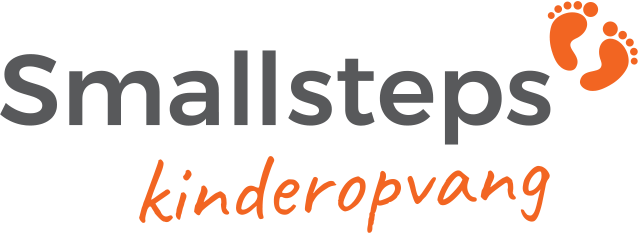 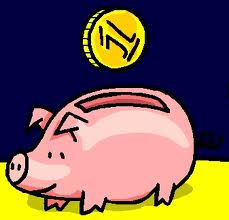 BSO Villa KakelbontBasisschool CBS De Rank werkt in Noord samen met onze BSO Villa Kakelbont. Deze BSO vindt u in de wijk Noord aan de Willemshoevelaan 10. Deze BSO heeft verschillende ruimtes tot de beschikking. Zo is er een atelier, huiskamer, bouwkamer en voor de oudere kinderen een chill-ruimte en een spelletjes kamer. Wilt u een kijkje nemen op BSO Villa Kakelbont, dan is dat altijd mogelijk. U kunt dan contact opnemen met BSO Villa Kakelbont op telefoonnummer 0181-62 06 47.
BSO Sam SamBasisschool de Rank werkt in het Centrum samen met onze BSO Sam Sam. Deze BSO vindt u in het centrum van Spijkenisse, vlakbij de kinderboerderij. Deze BSO heeft verschillende ruimtes tot de beschikking. Zo is er een atelier, Barbie kamer, bouwkamer en voor de oudere kinderen een chill-ruimte en een spelletjes kamer. Ook bieden zij op dinsdag en donderdag fit en fun lessen aan. Kinderen krijgen tijdens deze lessen verschillende sporten aangeboden. Wilt u een kijkje nemen op BSO Sam Sam, dan is dat altijd mogelijk. U kunt dan contact opnemen met BSO Sam Sam op telefoonnummer 06-13 08 59 28.Meer weten?
U kunt uw kind aanmelden via de website of direct bellen met de             afdeling Klantrelaties van Small steps op telefoonnummer 0181 61 35 20, optie 1. Meer informatie vragen kan natuurlijk altijd! Zij staan u graag te woord.Toestemming gebruik foto’s en videoHet komt regelmatig voor dat we op school bij de verschillende activiteiten foto’s of video-opnames maken. We gebruiken deze foto’s en video op Social Schools of voor intern gebruik. Als u hier bezwaar tegen heeft, kunt u dit doorgeven op school.Wij zullen op Social Schools nooit foto’s van kinderen plaatsen in badkleding of ondergoed.Foto’s van oudersOuders maken regelmatig ook foto’s van hun kinderen bij verschillende activiteiten. Het is prima om deze voor eigen gebruik te maken maar het is niet toegestaan deze in de sociale  media te delen. Omgaan met sociale mediaWe leren de kinderen in de bovenbouw om goed om te gaan met de sociale media. We volgen lessen en bespreken bijv. wat je wel of niet moet plaatsen. Ruzie maken of lelijke dingen naar of over elkaar moet je nooit via de sociale media uiten. We vragen dit ook van ouders. Als u niet tevreden bent, kom het alstublieft bespreken in plaats van een bericht te plaatsen. Wanneer hierbij een naam van een kind of leerkracht genoemd wordt, zullen wij u daar op aanspreken.Regen Een vriendelijk verzoek onzerzijds is om uw kind bij regenachtig weer niet te vroeg naar school te laten gaan. ZwemmenEr is onder schooltijd geen zwemles in Spijkenisse. Slechts de kinderen uit groep 5 die geen diploma hebben, worden door de gemeente in de gelegenheid gesteld zwemles te volgen buiten de schooluren.Op de fiets naar schoolDe fiets moet geplaatst worden in een van de daarvoor bestemde rekken. De school kan niet aansprakelijk worden gesteld voor eventuele schade aan de fiets. Ook stepjes moeten geplaatst worden in het fietsenrek.Mobiele telefoonsOp school hebben we de afspraak dat we de mobiele telefoon niet willen zien in de klassen of op het schoolplein. Ze mogen niet aan staan en mogen ook niet gebruikt worden. Ook het maken van foto’s is niet toegestaan. Er zijn wel situaties te bedenken dat de leerlingen wanneer zij een telefoon bij zich hebben op school, deze mogen gebruiken om iets op te zoeken. De leerkracht zal dit dan aangeven. Ook bij buitenschoolse activiteiten zoals een sportdag of een disco is het niet toegestaan om de telefoon te gebruiken en hier bijvoorbeeld foto’s mee te maken.JeugdbladenLeerlingen van onze school kunnen zich abonneren op een aantal jeugdbladen en/of andere leesboeken. Aan het begin van het schooljaar krijgt u een aantal folders mee en kunt u zich abonneren op de jeugdbladen.Een abonnement is geheel vrijwillig. Onze school draagt slechts de zorg voor distributie, maar draagt geen verantwoordelijkheid voor de inhoud van de bladen.HuiswerkVanaf groep 3 krijgen de kinderen regelmatig een stencil mee om ook de woordjes thuis te oefenen.Vanaf groep 4 krijgen de kinderen rekenhuiswerk mee voor de toets, zo kunt u samen met uw kind het soort sommen maken voordat het kind de toets op school krijgt, een extra oefening dus. Vanaf groep 6 krijgen de kinderen daarbij 1 keer per week huiswerk. In groep 7 en 8 hebben de kinderen een agenda nodig en krijgen zij meestal twee keer per week huiswerk.VerjaardagenAls een kind jarig is, wordt dit natuurlijk op school gevierd. In de klas wordt een lied gezongen en de jarige mag in de groep trakteren. HoofdluisHoofdluis is een regelmatig terugkerend probleem. Op plaatsen waar veel mensen bij elkaar komen kan deze besmetting van de een naar de ander overgebracht worden. De school is, ongewild, zo’n plaats.Op school hanteren we daarom een hoofdluisprotocol. Om verspreiding van hoofdluis tegen te gaan zijn in overleg met de Medezeggenschapsraad afspraken gemaakt over voorzorgsmaatregelen die voor alle kinderen op onze school gelden. Elke leerling hangt zijn of haar jas in een luizenzak. De luizenzakken krijgen de kinderen op school. De naam van het kind wordt hier op geschreven en gaat mee naar de volgende klas. Als de luizenzak kapot gaat kunt u bij de directie een nieuwe kopen, u betaalt hiervoor € 1,50. Een luizenzak met rits kost € 4,50. Als de kinderen naar de gym gaan moet de kleding ook in een plastic tas. Wilt u zorgen dat er een extra tas in de gymtas zit? Een andere preventieve maatregel die we op school hanteren is de controle van alle kinderen om vast te stellen dat uw kind geen hoofdluis heeft. Deze controles vinden plaats na elke schoolvakantie. Als er bij uw kind hoofdluis wordt geconstateerd wordt er contact met u opgenomen om dit zo snel mogelijk aan te kunnen pakken. Wij rekenen er op dat u contact met school opneemt als u bij uw kind hoofdluis aantreft. Wij kunnen dan de passende maatregelen tijdig nemen.StudiedagEen aantal malen per jaar is er een studiedag of studiemiddag om de leerkrachten te professionaliseren. In  het infoboekje zullen ruim van te voren de exacte data hiervoor bekend worden gemaakt. In de week voor de voorjaarsvakantie hebben we een week geclusterd. De kinderen zijn deze hele week vrij. ExcursiesAlle groepen maken soms een excursie die past bij wat ze op dat moment in de groep behandelen.Dit kan variëren van een bezoek aan de kinderboerderij, bakkerij of een museum of workshop.Concerten en voorstellingenDe Stoep organiseert jaarlijks voor diverse groepen schoolconcerten en voorstellingen. Deze worden zoveel mogelijk bezocht. Informatie hierover leest u op Social Schools.We vinden het op onze school heel belangrijk om met de kinderen te ‘werken’ maar daarnaast moet er ook tijd zijn om leuke dingen met elkaar te beleven. Zo is er iedere maand wel iets te vieren. Hieronder staan de activiteiten van afgelopen schooljaar maar dit kan per schooljaar wel verschillend zijn. Per activiteit kijken we hoe we dit schooljaar hier mee omgaan. We weten nog niet voor alle activiteiten of deze op dezelfde manier gevierd kunnen worden. OpeningsdienstElke nieuw schooljaar beginnen we de openingsdienst. Deze is altijd in de eerste maand van het schooljaar. Hierin zingen en bidden we samen en luisteren naar verhalen rond een bepaald thema. SchoolkampIn de maand september gaan de groepen 8 op schoolkamp. Zij gaan 3 dagen met elkaar op stap. Dit jaar gaan we naar Burgh Haamstede.KinderboekenweekTijdens de jaarlijkse Kinderboekenweek besteden we extra aandacht aan lezen en leesplezier. Met de kinderen wordt gelezen, geknutseld en nagedacht over het thema van de Kinderboekenweek.SchoolfotograafIn het najaar komt de fotograaf op school. Van alle kinderen wordt individueel een foto gemaakt. Tevens is er de mogelijkheid om op de foto te gaan met broers en zussen. Natuurlijk worden er ook groepsfoto’s gemaakt.SinterklaasvieringIn december besteden we in de klas natuurlijk aandacht aan het Sinterklaasfeest en natuurlijk komt hij ook op school langs met de pieten.Vanaf groep 5 maken de kinderen een surprise voor elkaar. De kinderen van groep 1 t/m 4 krijgen een cadeautje van de Sint.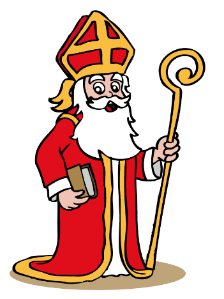 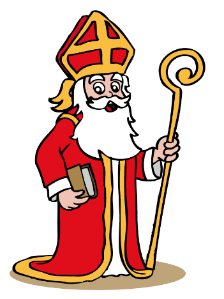 KerstvieringEind december vieren we per locatie het Kerstfeest. We beginnen met een kerstdiner en daarna vieren we het kerstfeest. Deze viering is in de avond.DiscoElk schooljaar houden we een keer een disco voor onze leerlingen. Verdeeld over een aantal tijdstippen krijgen alle kinderen de kans om lekker te swingen. PaasfeestIn de paastijd werken we samen naar een viering toe in de kerk. Deze viering is onder schooltijd met de kinderen. Daarna is er een brunch in de klas.KoningsspelenVoor de meivakantie doen wij altijd mee met de Koningsspelen. Natuurlijk is het leuk als iedereen deze dag rood - wit – blauw of oranje gekleed naar school komt.SchoolreisDe groepen 1 tot en met 7 gaan op schoolreis. De bestemming wordt door het team bepaald, waarna deze via Social Schools aan alle ouders wordt meegedeeld. Kinderen die net in groep 1 zijn, kunnen mee na overleg met de leerkracht.SportactiviteitenEr wordt door de verschillende groepen deelgenomen aan allerlei sportactiviteiten. Voor de groepen 7 en 8 is er in mei en juni een sport- en atletiektoernooi met alle scholen in Spijkenisse. Daarnaast wordt er naar keuze deelgenomen aan verschillende toernooien buiten schooltijd zoals hockey, korfbal, schaken. We vragen ouders om coach te willen zijn voor een team.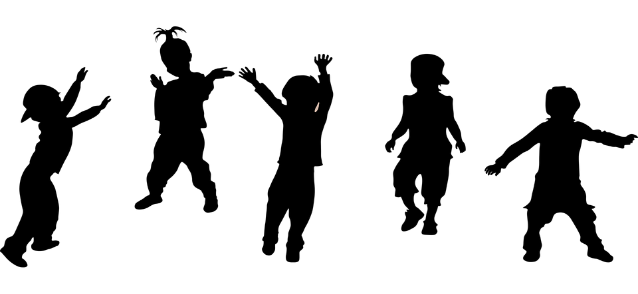 SponsorloopElk jaar houden we een sponsorloop, de opbrengst is altijd voor een goed doel. Met de kinderen van de bovenbouw kiezen we een doel.SlotdagElk schooljaar wordt afgesloten met een slotdag voor alle groepen.De invulling kan ieder jaar anders zijn. soms treden de kinderen op, soms doen we spelletjes en eten we iets met elkaar.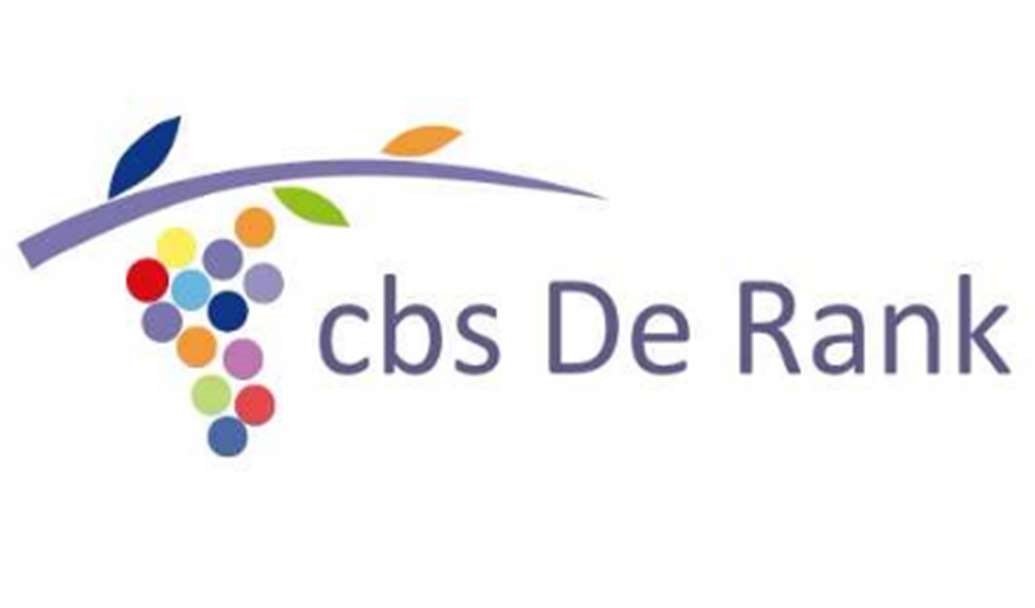 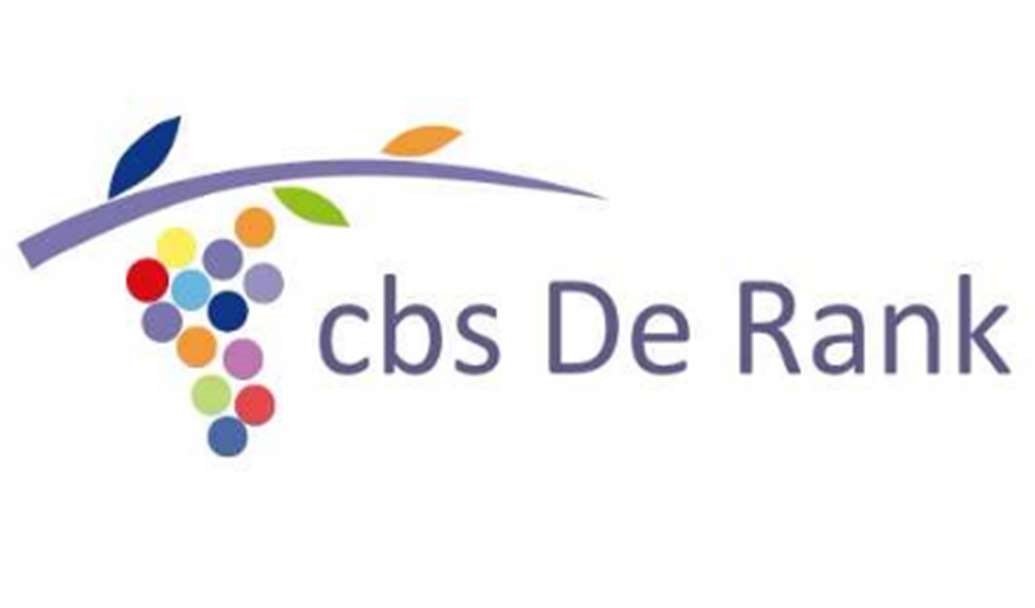  InformatieboekjeSchooljaar 2021 – 2022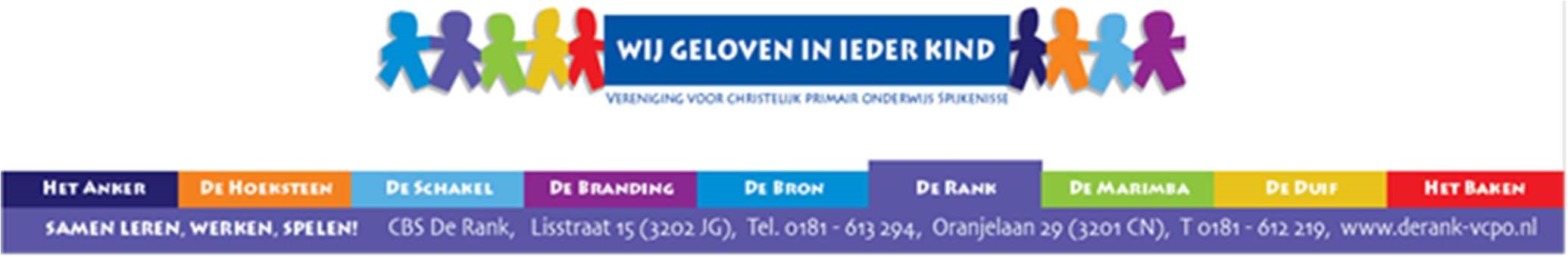 Groepsindeling 2021-2022Locatie Oranjelaan: Locatie Lisstraat: Aanwezigheid/ ambulante dagen van directie Als u iemand van de directie wilt spreken zijn wij hiervoor de volgende dagen aanwezig:  (*) Hélène Steffen is de hele week ambulant. Op woensdag, donderdag en vrijdag is zij afwisselend aanwezig op de Oranjelaan of op de Lisstraat. Patricia van Campen werkt als locatieleider op donderdag en vrijdag op de Oranjelaan. Daarnaast werkt zij op maandag en dinsdag in groep 5 op de Oranjelaan. Roxanne Corzilius werkt als locatieleider op maandag, dinsdag en woensdag.Daarnaast werkt zij op donderdag en vrijdag in groep 8 op de Lisstraat.Natuurlijk zijn we op beide gebouwen wel telefonisch bereikbaar.  Interne begeleiders, Marion van Putten en Mirjam Stewart zijn intern begeleiders op de Oranjelaan voor de groepen 1 t/m 8. Marion werkt vanuit huis. Mirjam werkt van maandag t/m donderdag als intern begeleider en op vrijdag in groep 8.Lisanne Olierhoek is intern begeleider op de Lisstraat voor de groepen 1t/m 5.Zij werkt op maandag, dinsdag en donderdag. Roxanne Corzilius is intern begeleider op de Lisstraat voor de groepen 6 t/m 8.Zij werkt op maandag t/m woensdag in combinatie met taken locatieleider.Overig personeel Jelle van Gerven is als vakleerkracht lichamelijke opvoeding aan onze school verbonden. Hij geeft les op vrijdag (Lisstraat) en woensdag(Oranjelaan) Anja Groeneveld is administratief medewerkster. Ilona Kuiters, Annelies Blonk, Jenska de Nekker, Reshma Bhattan en Sonia Ramdayal werken bij ons op school als onderwijsassistenten. Wat doet uw kind op school? Hieronder geven we u een overzicht van de vakken en ontwikkelingsgebieden waar we in de lessen op school aan werken. U kunt tevens zien hoeveel tijd (in uren) hieraan gemiddeld wordt besteed per groep. Dit zijn het aantal uren per week. 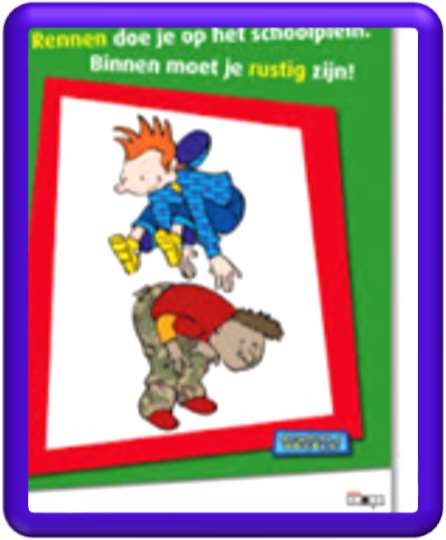 Regels en afspraken op onze school We vinden het op onze school heel belangrijk als alle kinderen met plezier naar school gaan. We willen ook dat cbs De Rank voor alle kinderen een veilige school is. We denken dat het daarom belangrijk is dat we ons allemaal aan bepaalde regels en afspraken houden. In de eerste week van ons schooljaar stellen we de klassenregels op, hierbij worden de kinderen betrokken. Het gaat natuurlijk over hoe we met elkaar omgaan in de klas. De regels zullen zichtbaar aanwezig zijn in de klas zodat er steeds over gesproken kan worden. Daarnaast zijn er ook de standaardregels die voor alle kinderen op school gelden: We spreken met elkaar af dat we rustig door de gang lopen. We parkeren onze fietsen op de juiste plaats op het schoolplein, ook stepjes moeten daarbij neergezet worden.  Mobiele telefoons gebruiken wij op school niet, tenzij de leerkracht het aangeeft. De telefoon van de kinderen mag niet aanstaan onder schooltijd.  De afspraak is duidelijk: we zien en horen de mobiele telefoon niet. Ook niet in de pauze. We zien hier streng op toe omdat wij niet willen dat kinderen foto’s en filmpjes onder schooltijd van elkaar maken en misschien wel ongevraagd op internet of sociale media plaatsen. We werken netjes in de klas en gaan netjes met ons materiaal om. In groep 3 leren kinderen eerst te schrijven met een potlood, halverwege groep 3 introduceren we de Stabilo-pen en hier blijven we op school mee schrijven. In groep 3 krijgen de kinderen van school deze pen. De kinderen van groep 4 t/m 7 schrijven verplicht met een Stabilo-pen. Als uw kind de pen kwijt is, is het de bedoeling om zelf voor een nieuwe pen te zorgen. In groep 8 adviseren wij ook deze pen voor uw kind. De Vreedzame school Op onze school vinden we het belangrijk als kinderen leren om op een goede manier met elkaar om te gaan. We leren kinderen om respect voor anderen te hebben en we leren hen een meningsverschil op te lossen. Hierbij werken we met de methode van De Vreedzame School. Bij de methode Vreedzame school krijgen de kinderen per schooljaar 6 thema’s aangeboden. Ieder jaar geven we deze lessen, in iedere groep wordt op hetzelfde moment hetzelfde thema behandeld. Per groep zijn de lessen aangepast op het niveau van de kinderen. In blok 1 (We horen bij elkaar) staan de lessen in het teken van groepsvorming en het creëren van een positief klimaat in de klas. Samen met de leerlingen maken we afspraken over hoe we met elkaar omgaan in de klas. Leerlingen bedenken zelf taken en verantwoordelijkheden. In blok 2 (We lossen conflicten zelf op) leren de leerlingen het begrip ‘conflict’, en ze krijgen zicht op hoe je kunt reageren op een conflict. Na dit blok verwachten we van de leerlingen dat ze zelf, met behulp van een heel eenvoudig stappenplan, hun conflicten zelf oplossen. In blok 3 (We hebben oor voor elkaar) besteedt aandacht aan communicatie. Goede communicatie is de sleutel tot het oplossen en voorkomen van conflicten. In dit blok besteden we o.a. aandacht aan de rol van misverstanden, het je kunnen verplaatsen en inleven in een ander, actief luisteren en samenvatten. In blok 4 (We hebben hart voor elkaar) staan gevoelens centraal. In dit blok worden onder andere twee belangrijke vaardigheden voor conflictoplossing geleerd: je eigen gevoelens herkennen en erover kunnen vertellen, en het erkennen en accepteren van de gevoelens van een ander. Blok 5 (We dragen allemaal een steentje bij) daarna staat leerling participatie centraal; het leveren van een bijdrage aan de groep. Kinderen leren om probleempjes met elkaar op te lossen of elkaar erbij te helpen. Blok 6 (We zijn allemaal anders) stelt het open staan voor verschillen centraal. Kinderen onderzoek overeenkomsten en verschillen in hun familie, klas, school, omgeving van de school en de wereld. De les begint met een 'binnenkomer': een korte, speelse activiteit, het signaal dat er nu op een minder cognitieve manier gewerkt wordt dan meestal het geval is. Samen met de leerlingen wordt daarna de agenda (het overzicht van de les) en het doel van de les doorgenomen: wat gaan we leren? Daarna volgen activiteiten rond het thema van de les in zeer gevarieerde werkvormen. Na deze leskern wordt de leerlingen in de evaluatie (‘wat hebben we geleerd?’) gevraagd hun mening over de les te geven, en wordt teruggegrepen op het doel van de les. De les wordt afgesloten met een 'afsluiter' (opnieuw een korte, speelse activiteit). Schooltijden We werken met een continurooster. Dit betekent  dat we om 8.30 uur starten. De schooldag duurt tot 14.00 uur. Voor groep 3 t/m 8 is er een inloop tussen 8.20 uur en 8.30 uur. De kinderen komen dan zonder ouders de school in. De kleuters verzamelen op het schoolplein, net als het afgelopen schooljaar. Eén keer per drie weken is er een inloopweek. Ouders mogen dan één dag met hun kind mee naar binnen lopen. De kinderen treffen de leerkracht in een vak op het schoolplein. In dit zelfde vak komen de kinderen om 14.00 uur terug. Het is handig als u verzamelt in het vak waar de kinderen uit school naar toe komen. We vinden het erg fijn als de lessen op tijd kunnen beginnen! Wilt u zorgen dat uw kind op tijd op school is.   Bereikbaarheid Als u naar school belt, willen wij u vragen rekening te houden met de lestijden. Het is storend voor de kinderen als de leerkracht de telefoon op moet nemen. Er is niet altijd iemand in het kamertje aanwezig om de telefoon op te nemen. Na schooltijd hebben de leerkrachten pauze tot 14.30 uur. Wilt u hier rekening mee houden als u belt? Graag een telefoontje tussen 8.00 uur en 8.20 uur of tussen 14.30 uur en 16.30 uur. 	 Het is natuurlijk ook altijd prima om ons een bericht te sturen via Social Schools. Wij proberen u zo snel mogelijk antwoord te geven maar dit zal alleen op werkdagen, onder werktijd gebeuren. Wilt u er ook rekening mee houden dat leerkrachten onder schooltijd uw bericht niet lezen en dus geen antwoord kunnen geven.  ZiekAls uw zoon of dochter ziek is en niet naar school kan komen, meldt u ons dit dan voor 8.20 uur. Dit om ongerustheid te voorkomen en te zorgen dat alle lessen op tijd kunnen beginnen. Ook tandarts- of huisartsbezoek graag op dit tijdstip doorgeven! Onze voorkeur gaat uit naar afmelden via Social Schools. Bellen kan ook, dan graag tussen 8.00 uur en 8.20 uur. Als een leerling door ziekte langere tijd van school wegblijft, blijven we graag op de hoogte van het verloop. Natuurlijk zullen we zelf ook informeren hoe het gaat als uw kind langere tijd ziek is. 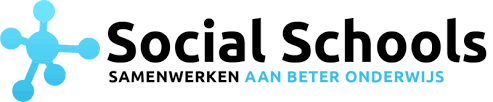 Ouders op school We vinden het belangrijk dat er goed contact is tussen ouders en leerkrachten op school. Laten we het contact open houden. We willen tenslotte allemaal het beste voor uw kind! Voor vragen over uw kind kunt u altijd bij de leerkracht terecht, daarna is er natuurlijk altijd een gesprek mogelijk met de intern begeleider, de locatieleider of de directeur. We vinden het heel fijn als ouders ons willen helpen bij de activiteiten. Zo vragen we via Social Schools regelmatig of u begeleider wilt zijn bij een uitstapje of een activiteit in de klas. U kunt zich hiervoor altijd aanmelden bij de leerkracht. De ouders van de oudercommissie en de MR vergaderen op school om activiteiten voor te bereiden of om mee te denken over het beleid. De medezeggenschapsraad (MR) Ouders en leerkrachten die mee willen praten en denken over een stukje beleid op school kunnen deelnemen aan de MR. 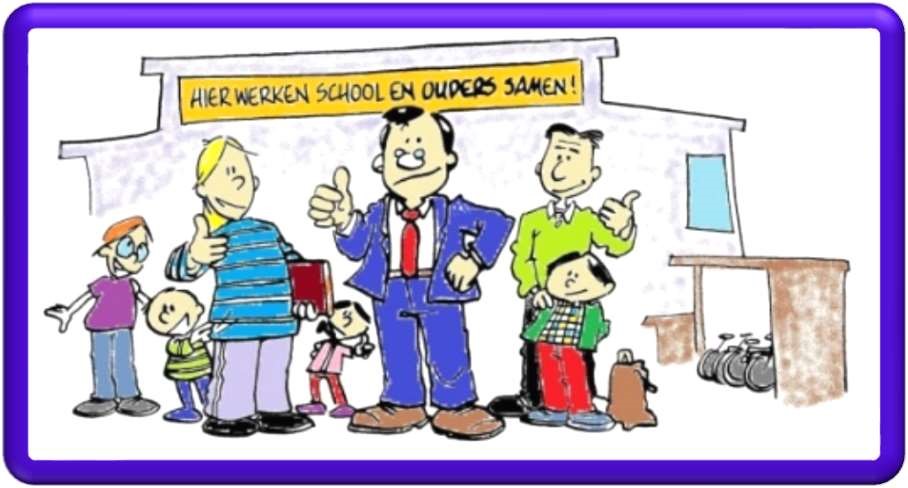 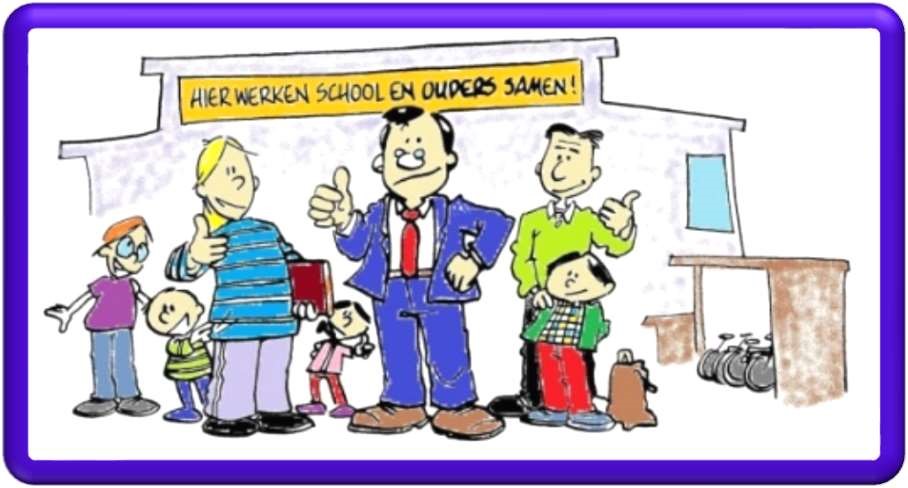 Namens onze school is Erzi Bakker(leerkracht) lid van de GMRDe Actieve Ouder Commissie (AOC) Ouders die graag willen helpen met allerlei activiteiten die voor de kinderen worden georganiseerd kunnen zich aanmelden voor de AOC. Aanmelden verloopt via de voorzitter van de AOC. Ouders Lisstraat						Ouders OranjelaanConny Pelkman(voorzitter)				Bianca Klerks(voorzitter)Nicole van der Meer					Stephanie HokkeLia Mouthaan						Kelly de KnoopDenise de Roodt						Krystle de PenderMichelle Stender						Tensia van ZantenAngenice van Dam					Brigitte van DijkKim Meijs						Rosanne PieplenboschTanya Souren						Ta Cam			GymroosterOranjelaan – gymzaal Den Oert Dinsdag: Blokuur, groep 8a, uit bij de gym. Woensdag- Vakleerkracht meester Jelle Blokuur, groep 4a, start bij Den Oert. Brengen kan vanaf 8.10 uur. Blokuur, groep 6a, onder schooltijd. Blokuur, groep 7b, onder schooltijd. Blokuur, groep 5a, eindigt bij Den Oert. Kinderen kunnen zelfstandig naar huis, opgehaald worden of met de juf mee naar school lopen.Vrijdag:Blokuur, groep 7a en 3a, uit bij de gym. Kinderen kunnen zelfstandig naar huis, opgehaald worden of met de juf mee naar school lopen.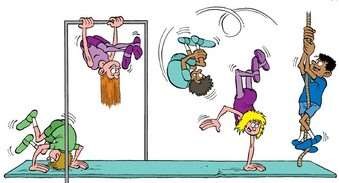 Lisstraat – gymzaal Geraniumstraat Dinsdag Blokuur groep 6b, uit bij de gym. Kinderen kunnen zelfstandig naar huis of opgehaald worden. Woensdag Blokuur groep 5b, onder schooltijd. Lesuur groep 7b, onder schooltijd.  Vrijdag – Vakleerkracht meester Jelle Lesuur groep 7b, start bij gymzaal. Blokuur groep 3b, onder schooltijd. Blokuur groep 4b, onder schooltijd. Blokuur groep 8b, uit bij de gymzaal, uit bij de gym. Kinderen kunnen zelfstandig naar huis.Aanmelding  Kinderen van drie jaar kunnen aangemeld worden op onze school. U kunt hiervoor altijd (telefonisch) een afspraak maken. ‘Nieuwe’ ouders krijgen een rondleiding door de school en een gesprek waarna de inschrijving plaats kan vinden. Op de Lisstraat kunt u een afspraak maken met Roxanne Corzilius. Op de Oranjelaan kunt u een afspraak maken met Patricia van Campen. Om aan de school te wennen kan een kind drie dagen op school komen kijken. Schoolfonds De school krijgt van het Rijk een bepaald bedrag per leerling. Dit bedrag is echter niet toereikend om alle noodzakelijke kosten voor bijvoorbeeld materiaal, feesten, vieringen en verzekeringen te dekken. Daarom vraagt De Rank, net als de meeste scholen in Nederland, een vrijwillige ouderbijdrage, het schoolfonds. Van deze bijdrage moeten in principe alle zaken worden bekostigd waarvoor de school geen subsidie ontvangt.  Omdat elk kind op school hiervan profiteert vinden wij het vanzelfsprekend dat deze bijdrage dan ook door iedereen wordt betaald. Als betaling in één keer voor u een probleem is kunt u contact opnemen met de locatieleider of directeur. Er wordt dan 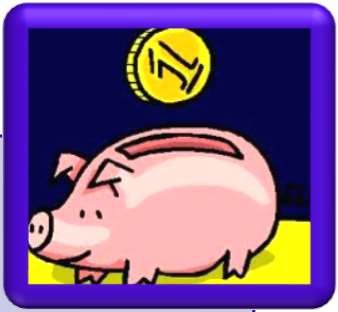 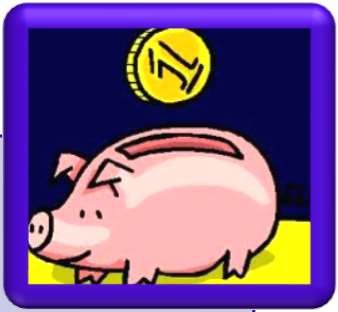 De bijdrage voor de schoolreis hoeft niet apart te worden betaald, maar u kunt per kind één totaalbedrag overmaken en dit is dus voor het schoolfonds inclusief de schoolreis. Het is voor dit schooljaar wettelijk veranderd. We kunnen kinderen van ouders die niet betalen, niet de schoolreis weigeren. Het bedrag voor een activiteit moet dus betaald kunnen worden met geld wat binnenkomt.  Het zou jammer zijn als we meerdere activiteiten of de schoolreis moeten schrappen omdat we er geen geld voor binnen krijgen.Vandaar dat u dit jaar ook extra geld kunt overmaken. U kunt dit aangeven wanneer u het schoolgeld overmaakt. Alvast hartelijk bedankt!U kunt het schoolfondsbedrag zelf over maken. Vermeldt u alstublieft duidelijk de voornaam, achternaam en groep (cijfer en letter) van uw kind. Het IBAN-nummer is: NL57INGB0002517987 t.n.v. CBS De Rank. U kunt ook wachten op het betaalverzoek wat wij in september gaan versturen.Schoolvakanties Herfstvakantie:  		18 oktober t/m 22 oktober 2021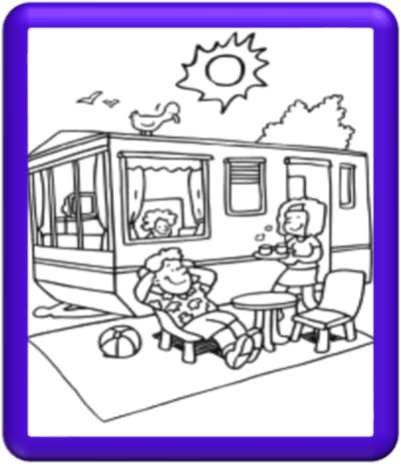 Kerstvakantie: 	                                 27 december t/m 7 januari 2022 Voorjaarsvakantie:                           29 februari t/m 4 maart 2022 Pasen  	 	 	                 15 april t/m 18 april 2022Meivakantie:  	 	                 25 april t/m 6 mei 2022Hemelvaart:			     26 en 27 mei 2022Pinksteren:                                       06 juni 2022 Zomervakantie: 	 	  07 juli (12.00 uur) t/m 19 augustus 2022Op 3 december(Sintviering) en op 24 december(start kerstvakantie) zijn de kinderen om 12.00 uur uit school.Studiedagen De leerkrachten hebben in de loop van het schooljaar een aantal dagen en dagdelen cursussen en vergaderingen, dit noemen we de studiedagen. De kinderen zijn dan vrij. In het nieuwe schooljaar zijn de kinderen vrij op: 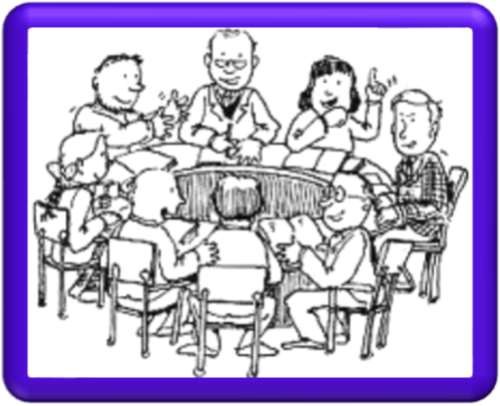 15 september	 	de hele dag 15 november		 studiemiddag, kinderen zijn om 12.00 uur uit.21 t/m 25 februari          studieweek  7 april			 studiemiddag, kinderen zijn om 12.00 uur uit.21 juni			 de hele dagOverige belangrijke data vindt u in het overzicht belangrijke data! Dit is de laatste bladzijde van het informatieboekje.Hoe blijft u op de hoogte? Wilt u ook goed op de hoogte blijven van wat er in de klassen van uw kind(eren) gebeurt? Dan graag aanmelden bij Social Schools. U ontvangt dan berichtjes van de leerkracht, soms informatief en soms ook zomaar een paar leuke foto’s. We gaan er van uit dat alle ouders lid zijn, er worden bijna geen brieven meer uitgedeeld. Aanmelden gaat automatisch via ons administratiesysteem. Mocht dit niet lukken, wilt u dit dan aangeven bij de leerkracht.Het is heel handig als u op uw telefoon de app plaats van Social Schools. Hoofdluis Iedere leerling moet in het bezit zijn van een luizencape. Nieuwe kinderen krijgen er één van de leerkracht.  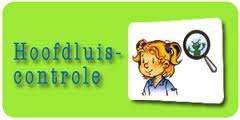 Na iedere vakantie van een week of langer worden alle kinderen op school gecontroleerd op hoofdluis. Deze controle vindt plaats door ouders. De controlerende ouders vertellen hun bevindingen alleen aan de leerkracht en aan de locatieleider. De leerkracht brengt de ouders van de kinderen met hoofdluis persoonlijk op de hoogte. De school wil dat de kinderen bij wie hoofdluis is geconstateerd, direct na de melding behandeld worden met de daartoe bestemde middelen en dat de geadviseerde maatregelen in acht worden genomen. Geadviseerd wordt om, als er hoofdluis is geconstateerd, elke dag te kammen en dat 14 dagen lang. Voor advies kunt u altijd terecht bij de locatieleider.  Na 3 weken volgt er in de klas waarin hoofdluis is geconstateerd een her controle. Als blijkt dat er nog steeds hoofdluis is, volgt er eventueel nog een extra controle na ongeveer 3 weken. Zwemmen kan de werkzaamheid van antihoofdluismiddelen verminderen. Mocht u zelf thuis hoofdluis constateren dan moet u dit doorgeven aan de leerkracht of aan de locatieleider, de hele klas wordt in dat geval extra gecontroleerd. De kinderen in de klas krijgen een briefje mee als er bij iemand in de klas hoofdluis is geconstateerd, u kunt in die periode dan ook bij uw eigen kind extra alert zijn. Natuurlijk noemen we hierbij nooit de naam van het kind. Voorschoolse opvang/naschoolse opvang Heeft u behoefte aan opvang voor uw kind voor de school begint of nadat de school is geëindigd? Dan kunt u contact op met Smallsteps. Meer info leest u op www. Smallsteps.nl Basisschool CBS De Rank - Oranjelaan werkt samen met BSO Sam Sam. Deze BSO vindt u in het centrum van Spijkenisse, vlakbij de kinderboerderij. Deze BSO heeft verschillende ruimtes tot de beschikking. Kinderen krijgen tijdens deze lessen verschillende sporten aangeboden. Wilt u een kijkje nemen op BSO Sam Sam, dan is dat altijd mogelijk. U kunt dan contact opnemen met BSO Sam Sam op telefoonnummer 06-13 08 59 28.  CBS De Rank – locatie Lisstraat werkt samen met BSO Villa Kakelbont. Deze BSO vindt u in het de wijk Noord aan de Willemshoevelaan 10. Deze BSO heeft verschillende ruimtes tot de beschikking. Wilt u een kijkje nemen op BSO Villa Kakelbont, dan is dat altijd mogelijk. U kunt dan contact opnemen met BSO Villa Kakelbont op telefoonnummer 0181-62 06 47. 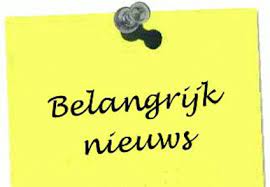  Belangrijke data schooljaar 2021/202230 augustus	Eerste schooldagSeptember4 september			Kinderen ontvangen formulier ouder-vertel gesprekWeek van 13 september		Oudervertel/kennismakingsgesprekken15 september			Studiedag, de kinderen zijn vrij21 september			Infoavond voor ouders groep 322 t/m 24 september		Kamp groep 8Oktober5 oktober			Infoavond voor ouders groep 86 t/m 15 oktober		Kinderboekenweek18 t/m 22 oktober		HerfstvakantieNovemberWeek van 1 november		Drempeltoets voor groep 84 november			Schoolfotograaf Oranjelaan9 november			Schoolfotograaf Lisstraat15 november			Studiemiddag, kinderen zijn om 12.00 uur vrij.Week van 22 november		Voortgangsgesprekken groep 1 t/m 724 november			Voorlopig adviesgesprekken groep 8, kinderen groep 8 vrij.December 03 december			Sintviering op school, we zijn om 12.00 uur uit22 december			Kerstviering Lisstraat23 december			Kerstviering Oranjelaan24 december			Kerstvakantie begint om 12.00 uurJanuari10 januari			School begint weer19 januari t/m 2 februari	Cito toetsen in groep 3 t/m 828 januari			DiscoFebruari11 februari 			RapportWeek van 14 februari		Oudergesprekken Week van 21 februari 		Studieweek, de kinderen zijn deze week vrij28 februari			Start van de voorjaarsvakantieMaart07 maart			School begint weer17 maart			Kangoeroewedstrijd25 maart			LentefairApril	7 april				Studiemiddag, de kinderen zijn om 12.00 uur vrij14 april				Paasviering op school15 t/m 18 april			Paasvakantie22 april				Koningsspelen 25 april				MeivakantieMei09 mei 				School begint weer25 mei				Schoolreis26 en 27 mei			HemelvaartvakantieJuni 01 t/m 15 juni			Screening6 juni				Vrij in verband met Tweede Pinksterdag16 juni				BBQ groep 821 juni				Studiedag, de kinderen zijn deze dag vrij23 juni				Wenmiddag Oranjelaan24 juni				RapportWeek van 27 juni		Oudergesprekken30 juni				Afscheidsavond groep 8bJuli1 juli				Ochtend: Uitzwaaien en strooien groep 8b4 juli				Afscheidsavond groep 8a, wenmiddag Lisstraat5 juli				Ochtend: Uitzwaaien en strooien groep 8a7 juli				Slotdag, om 12.00 uur begint de zomervakantieGroep  	Leerkracht Groep  	Leerkracht Werkt op Groep  1C Catharien Höhle Natasja Bezemer maandag en dinsdag donderdag en vrijdag woensdag om de week Groep 1/2B Marjolijn Bos Mariska Strijbis maandag t/m woensdag donderdag en vrijdag Groep  1/2A Marianne Sohadi Dineke van Hout maandag t/m woensdag donderdag en vrijdag Groep  3A Marliese van Rooijen Marianne Sohadi Aria Koolmaandag t/m woensdag en vrijdag donderdag woensdag extraGroep  4A Aria KoolIrene Schuurman-Hessmaandag en dinsdagwoensdag t/m vrijdagGroep  5A Patricia van Campen Eline Stam maandag en dinsdag woensdag t/m vrijdag Groep  6A Bjorn Meskersmaandag t/m vrijdagGroep  7A Tanya van Buurenmaandag  t/m vrijdag Groep 7B Anne Boorsmamaandag t/m vrijdag Groep 8A Gerard Mijnans Mirjam Stewartmaandag t/m donderdag(de meeste)vrijdagen Groep Leerkracht  Werkt op: Groep 1F Nardie HooiveldGyörgyi de Haas maandag en dinsdagwoensdag t/m vrijdag Groep 1/2D  Sonia RamdayalLinda Hameetemanmaandag en dinsdag woensdag t/m vrijdag Groep 2C Erzi Bakker maandag t/m vrijdag Groep 3B Daisy van BeverenNardi Hooiveldmaandag, dinsdag, donderdag en vrijdagwoensdagGroep 4B Remco Nijssenmaandag t/m vrijdagGroep 5B Mathilde v.d. Beltmaandag t/m vrijdag Groep 6C Angela Bhagwandash maandag t/m vrijdag Groep 7C Meike Schoonmade maandag t/m vrijdag Groep 8B Sandra van Gemert Roxanne Corzilius maandag t/m woensdag donderdag en vrijdag Oranjelaan Lisstraat Maandag Hélène Steffen Roxanne CorziliusDinsdag Hélène Steffen Roxanne CorziliusWoensdag Hélène Steffen (*) Hélène Steffen (*) Roxanne CorziliusDonderdag Patricia van Campen Hélène Steffen(*) Vrijdag Hélène Steffen(*) Patricia van Campen Hélène Steffen(*) Vak/ontw.gebied  Groep 1/2 Groep 3 Groep 4 Groep 5 Groep 6 Groep 7 Groep 8 Bewegings- onderwijs en spel 7½ 1½ 1½ 1½ 1½ 1½ 1½ Gebruik van ont- wikkelingsmateriaal 8¼ Taalvorming 7 7 5¼ 5¼ 5¼ 5¼ Lezen en begrijpend  lezen 5¼ 3¾ 3½ 2¾ 2 2 2 Schrijven 1 1 1 1 ½ ½ Rekenen  en wiskunde 2½ 4½ 5 5½ 5½ 5½ 5½ Engelse taal ¾ ¾ Wereldoriëntatie  kennisgebieden ½ ¾ 3 3¾ 3¼ 3¼ Sociale redzaamheid ¾ ½ ½ ½ ¾ ¾ Expressie en crea- tieve vorming ¾ 3½ 2¾ 3 3 3 3 Levensbeschouwing Godsdienstonderwijs 1½ 2 2 2 2 2 2 Pauze 1¼ 1¼ 1¼ 1¼ 1¼ 1¼ 